Аналитическая частьОбщие сведения об образовательной организацииОбразовательная деятельность в ОУ с 22 января 2020 года осуществляется в соответствии с Уставом, утвержденным приказом Министерства образования и молодежной политики Свердловской области от 10.01.2020г. №20-Д, «Об утверждении уставов государственных бюджетных учреждений Свердловской области».Содержательная деятельность образовательного учреждения регламентирована адаптированной образовательной программой и программой развития на 2021-2025 годы.Цели деятельности ОУ:- образовательная деятельность по адаптированным основным общеобразовательным программам - основная цель деятельности Учреждения;- создание комплекса условий, обеспечивающих коррекцию отклонений психолого-педагогическую, медико-социальную реабилитацию, полноценную социализацию и интеграцию в общество обучающихся с ограниченными возможностями здоровья;- создание комплекса условий для максимального удовлетворения особых образовательных потребностей обучающихся, обеспечивающих усвоение ими социального и культурного опыта.Предмет деятельности ОУ:- образовательная деятельность, направленная на достижение целей создания Учреждения.Основные виды деятельности Учреждения:- реализация адаптированных основных общеобразовательных программ для детей с умственной отсталостью;-реализация основных общеобразовательных программ начального общего образования;- реализация основных общеобразовательных программ основного общего образования;- реализация дополнительных общеразвивающих программ;-присмотр и уход; - психолого-медико-педагогическое обследование детей;- первичная медико-санитарная помощь, не включенная в базовую программу обязательного медицинского страхования;- организация проведения общественно значимых мероприятий в сфере образования и науки и молодежной политики;-предоставление питания;- коррекционно-развивающая, компенсирующая и логопедическая помощь обучающимся;- организация отдыха детей и молодежи.В 2020 году активно проводилась работа по приведению в соответствие с законодательством правоустанавливающих, учредительных документов, локальных нормативных актов ОУ:- Свидетельство Инспекции Федеральной налоговой службы: ОГРН 1026602975410; ИНН 6659042148; КПП 667801001. Серия 66 №007726293; - Свидетельства о регистрации права на три отдельно стоящих здания и земельных участка (дата выдачи  08.06.2020).Приняты (дополнены, изменены) локальные нормативно-правовые акты ОУ, в том числе: Устав общеобразовательной организации (2020 гг.); Положение о системе оплаты труда (прказ ОУ от 22.01.2020 №02-од);Положение о приёме обучающихся в образовательное учреждение, переводе в другое образовательное учреждение и отчислении обучающихся (приказ ОУ от 22.02.2020 № 02-од);Положение об официальном сайте общеобразовательной организации в сети интернет (приказ ОУ от 20.01.2020 №02-од); Положение о защите детей от информации, причиняющей вред их здоровью и развитию (приказ ОУ от 22.01.2020 № 02-од); Положение о школьной форме и внешнем виде обучающихся (приказ ОУ от 22.01.2020 №02-од); Положение о комиссии по урегулированию споров между участниками образовательных отношений (приказ ОУ от 22.02.2020 № 02-од); Положение о специальной индивидуальной программе развития обучающихся с умеренной, тяжелой и глубокой умственной отсталостью (интеллектуальными нарушениями), тяжелыми и множественными нарушениями развития (приказ ОУ от 22.01.2020 № 02-од)Порядок пользования инфраструктурой образовательного учреждения (приказ ОУ от 22.01.2020 № 02-од)Положение о порядке посещения обучающимися по своему выбору мероприятий, проводимых в учреждении и не предусмотренных учебным планом (приказ ОУ от 22.01.2020 № 02-од)Порядок организации и осуществления образовательной деятельности по дополнительным общеобразовательным программам (приказ ОУ от 22.01.2020 № 02-од)Положение по реализации адаптированных основных общеобразовательных программ образования обучающихся с умственной отсталостью (интеллектуальными нарушениями) с использованием различных образовательных технологий (приказ ОУ от 13.04.2020 № 29-од)Положение о школьной службе примерения (ШСП) (приказ ОУ от 31.08.2020 № 47-од)Положение о психолого-педагогическом консилиуме (приказ ОУ от 22.01.2020 № 02-од).Продолжается деятельность ОУ по переходу на Федеральный государственный образовательный стандарт общего образования обучающихся с умственной отсталостью (интеллектуальными нарушениями) (далее - ФГОС ОО УО): разработка рабочих программ для первых дополнительных, первого основного класса, вторых и третьих и четвертых классов). Продолжается деятельность по организации «Доступной среды» для инвалидов и других МГН; по противодействию коррупции. Обновлен ряд нормативных локальных актов по данным направлениям.Завершена реализация Программа развития ОУ на период 2016-2020 гг. Проведен системный анализ результатов деятельности ОУ и тенденций его развития. Разработана и утверждена Программа развития на 2021-2025 гг.. Реализуется Адаптированная основная общеобразовательная программа в соответствии с ФГОС ОО УО в первых подготовительных, первом основном, вторых и третьих и четвертых классах по вариантам 1, 2. Реализуется адаптированная основная общеобразовательная программа для обучающихся с ОВЗ, вариант 8.4.Выполнение лицензионных нормативов в 2020 году:Режим работы ОУОУ работает в режиме пятидневной рабочей недели. Продолжительность каникул в течение учебного года составляет не менее 30 календарных дней, летом — не менее 8 недель. Продолжительность перемен между уроками составляет не менее 10 минут, большой перемены после второго, третьего, пятого урока - 20 минут, между урочной и внеурочной деятельностями – 30 минут.Продолжительность урока в 1 классе – 35 минут, в 2-10 классах – 40 минут. Начало занятий в 8.20. Продолжительность перемен 10, 20 минут. Обучение проводится в одну смену. В перерывах между уроками организован завтрак и обед для школьников. Вывод: нормативно-правовое и кадровое обеспечение соответствует установленным требованиям в сфере образования. Необходимо пополнение, обновление, модернизация материально-технического оснащения образовательной деятельности.Оценка системы управления организацииУправление ГБОУ СО «Екатеринбургская школа №2» осуществляется на основе сочетания принципов единоначалия и коллегиальности.Структуру органов управления ОУ образуют: директор,  общее собрание трудового коллектива, Совет ОУ, педагогический совет.Директор: контролирует работу и обеспечивает эффективное взаимодействие структурных подразделений ОУ, утверждает штатное расписание ОУ, отчетные документы ОУ, осуществляет общее руководство ОУ.Общее собрание трудового коллектива: реализует право работников участвовать в управлении ОУ, в том числе:- участвовать в разработке и принятии коллективного договора, Правил трудового распорядка, - принимать локальные акты, регламентирующие деятельность ОУ, и связаны с правами и обязанностями работников;- разрешать конфликтные ситуации между работниками и администрацией ОУ;- вносить предложения по корректировке плана мероприятий ОУ, совершенствованию ее работы и развитию материальной базы.Совет ОУ: - принимает Программу развития ОУ, локальные акты, определенные Положением о Совете ОУ;- рассмотривает вопросы организации образовательного процесса, развития учебно-методической и материально-технической оснащенности ОУ;- организовывает комиссии ОУ по направлениям деятельности ОУ, создает конфликтные комиссии;- вносит предложения в соответствующие органы о представлении к награждению работников ОУ государственными и отраслевыми наградами;- рассмотривает другие вопросы, определенных Положением о Совете ОУ.Педагогический совет осуществляет текущее руководство образовательной деятельностью ОУ, в том числе рассматривает вопросы: - развития образовательных услуг;- регламентации образовательных отношений;- разработки образовательных приирамм; - выбора учебников, учебных пособии, средств обучения и воспитания;- материально-технического обеспечения образовательного процесса; - аттестации, повышения квалификации педагогических работников;- координации деятельности методическых объединений.В текущем годуодним из важных направлений являлось развитие общественно- государственного управления ОУ. Открытость ОУ обеспечивалась посредством качественного фунционирования сайта ОУ, умело организованной методической, профилактической консультативной работой с педагогами, обучающимися и их родителями (законными представителями).Наличие официального сайта учреждения и размещение на нем информации в соответствии с требованиями постановления Правительства Российской Федерации от 10.07.2013 № 582 «Об утверждении Правил размещения на официальном сайте образовательной организации в информационно —телекоммуникационной сети «Интернет» и обновления информации об образовательной организации» и приказа Федеральной службы по надзору в сфере образования и науки от 29.05.2014 № 785 «Об утверждении требований к структуре официального сайта образовательной организации в информационно-телекоммуникационной сети «Интернет» и формату представления на нем информации» (указать ссылку на сайт в информационно—телекоммуникационной сети «Интернет»http://school2-ekb.ruРазмещение актуальной информации об учреждении на официальном сайте информационно-телекоммуникационной сети «Интернет»  www.bus.gov.ruhttps://bus.gov.ru/agency/51768Взаимодействие со средствами массовой информации (СМИ), направленное на формирование положительного имиджа учреждения (указать ссылки на номер и дату печатного издания или наименование телепередачи с датой выхода в эфир)- В рамках акции Библиотечного Центра «Екатеринбург», приуроченной к 75-летию Победы в Великой Отечественной войне. ГБОУ СО «Екатеринбургская школа №2», под руководством Дылдиной Ольги Вениаминовны, обучающийся ОУ  исполняет песню «От героев былых времен»- К празднику Международного дня «Матери» наш педагог ГБОУ СО «Екатеринбургская школа №2 исполняет песню «МАМА»- Размещение на сайте ОУ в 2020 году материалов педагогов ОУ для удаленного образования обучающихсяВ 2020 году педагогами ОУ опубликовано на образовательных порталах, имеющих образовательную лицензию, Свидетельство СМИ более 30 работ, в том числе:- 10.01.2020г. /Публикация в СМИ на образовательном портале «Знанио»/ авторская разработка занятия по адаптивной физкультуре- 21.02.2020г./Публикация в СМИ, ООО «ЗНАНИО»/Разработка урока чтения в 4 классе для детей с умственной отсталостью»-21.02.2020г./Публикация в СМИ, ООО «ЗНАНИО»/Разработка внеклассного мероприятия, посвящённого Дню Матери-21.02.2020г./Публикация в СМИ, ООО «ЗНАНИО»/Разработка коррекционно – развивающего занятия «Семья. Взаимопомощь в семье»/- 21.02.2020г./Публикация в СМИ статьи, ООО «ЗНАНИО»/Внеурочная деятельность, как средство развития двигательной активности обучающихся с умственной отсталостью»/- 21.02.2020г./Публикация в СМИ, ООО «ЗНАНИО»/Разработка урока математики в 1 классе для детей с умеренной умственной отсталостью»- 21.02.2020г./Публикация в СМИ, ООО «ЗНАНИО»/Разработка урока математики в 1 классе для детей с умственной отсталостью»- 21.02.2020г./Публикация в СМИ, ООО «ЗНАНИО»/Разработка урока русского языка в 3 классе для детей с умственной отсталостью»Видео-урок в СМИ дистанционный урок математики "Движение"- 4.09.2020г/ Публикация статьи в сборнике "Образование сегодня: эффективные методики и технологии"/ Тема: «Портфолио как одна из форм систематизации достижений школьников»-10.09.2020г/ Всероссийский педагогический конкурс "Образовательный ресурс"/ Номинация: "Игровые технологии на уроках и занятиях"/ Конкурсная работа: "Игровые технологии как средства развития детей с ОВЗ- Публикация Применение дистанционного обучения детей-инвалидов Сборник материалов научно-практической конференции : «Стратегические ориентиры развития образования обучающихся с ограниченными возможностями здоровья и инвалидностью» ИРО 19-20 ноября 2020, Екатеринбург- Публикация в СМИ Международный образовательный портал «Солнечный свет» (свидетельство о регистрации СМИ №ЭЛ ФС 77-65391 «Особенности организации дистанционной работы с родителями и детьми в процессе подготовки музыкального спектакля»Тема методической работы в отчетный период: «Современные подходы к организации образовательного процесса в условиях внедрения ФГОС ОО УО и ФГОС НОО О ОВЗ путем реализации адаптированных основных общеобразовательных программ».В ОУ работают методические объединения (начальных классов, учителей предметников, педагогов коррекционного блока, классных руководителей), творческие(рабочие) группы, психолого-педагогический консилиум, Совет по профилактике безнадзорности и правонарушений несовершеннолетних. Сопровождение обучающихся, родителей, педагогов, в том числе, диагностическая, консультационная, профориентационная деятельность обеспечивается квалифицированными педагогическими работниками (учителями, учителями-логопедами, педагогом-психологом, педагогами дополнительного образования, воспитателями).Медицинское обслуживание обеспечивается медицинским персоналом, включенным в штат ОУ. Медицинские работники отвечают за охрану здоровья обучающихся и укрепление их психофизического состояния, диспансеризацию, проведение профилактических мероприятий. Осуществляют постоянное наблюдение за состоянием здоровья и физическим развитием обучающихся, контролируют соблюдение санитарно-гигиенических норм, противоэпидемического режима и качества питания. Дают рекомендации по медико-педагогической коррекции, подбору профиля трудового обучения, профессиональной ориентации, трудоустройству обучающихся. Консультируют родителей (законных представителей) о необходимости соблюдения особого режима в домашних условиях в целях профилактики заболеваний.Коллективно-договорное регулирование в ОУ осуществляет Профсоюзная организация ОУ, которая охватывает более 50% работников. В отчетном году, помимо плановых вопросов, решались актуальные проблемы: внесение изменений и дополнений в Коллективный договор, Положение об оплате труда, аттестация педагогических работников, стимулирование работников ОУ.	Вывод: по итогам 2020 года система управления ОУ оценивается как эффективная, позволяющего учесть мнение работников и всех участников образовательных отношений. В следующем году изменение системы управления не планируется.Оценка  образовательной деятельностиОбразовательная деятельность в ОУ организуется в соответствии с Федеральным законом от 29.12.2012 № 273-ФЗ «Об образовании в Российской Федерации», ФГОС начального общего образования обучающихся с ОВЗ, ФГОС образования обучающихся с умственной отсталостью (интеллектуальными нарушениями), СП 2.4,3648-20 «Санитарно- эпидемиологические требования к организациям воспитания и обучения, отдыха и оздоровления детей и молодежи», адаптированными основными общеобразовательными программами, включая учебные планы (в том числе, индивидуальные), годовые календарные графики, расписанием занятий.Учебные планы включают в себя:- учебный план общего образования для детей с умственной отсталостью. Нормативный срок освоения 9 лет;- учебный план образования обучающихся с умеренной и тяжелой умственной отсталостью. Нормативный срок освоения 10 лет;- учебный план образования обучающихся с умственной отсталостью (интеллектуальными нарушениями) вариант 1 в соответствии с ФГОС. Нормативный срок освоения 10 лет;- учебный план образования обучающихся с умственной отсталостью (интеллектуальными нарушениями) вариант 2 в соответствии с ФГОС. Нормативный срок освоения 13 лет.- индивидуальные учебные планы. Срок освоения – 9-13 лет.Индивидуальное обучение на дому является формой получения образования и организуется по следующим программам: общеобразовательные программы для обучающихся с умственной отсталостью (интеллектуальными нарушениями), вариант 1; общеобразовательные программы обучающихся с умственной отсталостью), вариант 2. Образование детей на дому осуществляется в отношении детей, которые по состоянию здоровья временно или постоянно не могут посещать образовательное учреждение. Основанием для организации образования на дому является заявление родителей (законных представителей) и заключение врачебной комиссии.Обучение на дому по основным общеобразовательным программам осуществляется по индивидуальному учебному плану (ИУП) и (или) по специальной индивидуальной программе развития (СИПР) в пределах осваиваемых адаптированных основных общеобразовательных программ. Продолжительность обучения по индивидуальному учебному плану может быть изменена с учетом психофизического развития, индивидуальных возможностей и образовательных потребностей конкретного обучающегося, рекомендаций врачебной комиссии, психолого-медико-педагогической комиссии (при их наличии).С целью реализации  права на получение образования и обеспечения в условиях удовлетворяющих их общие и специальные потребностиобучающимися с умственной отсталостью (интеллектуальными нарушениями) и расстройствами аутистического спектра в ОУ с 2019 года фунционирует «Ресурсный класс». Работа «Ресурсного класса» регламентируется локальными нормативными актами ГБОУ СО «Екатеринбургская школа №2»: Положением и Порядком работы специалистов «Ресурсного класса». Для полноценного функционирования ресурсного класса выделен кабинет, включающий помимо учебной зоны, зону отдыха и зону индивидуальных занятий. Пространство помещения условно разделяется на четыре функциональные зоны: зона для индивидуальных занятий, зона для групповых занятий, зона для отдыха и сенсорной разгрузки, рабочее место учителя. В связи с введением Указом Губернатора Свердловской  области от 18.03.2020 № 100-УГ «О введении на территории Свердловской области режима повышенной готовности и принятии дополнительных мер по защите населения от новой коронавируснойинфекции»ограничительных мероприятий на территории Свердловской области образовательная деятельность в третьем триместре 2019-2020 учебного года осуществлялась и с использованием различных образовательных технологий, позволяющих обеспечивать взаимодействие обучающихся и педагогических работников опосредованно (на расстоянии), в том числе с применением электронного обучения и дистанционных образовательных технологий.Воспитательная работа в 2020 годуВ 2020 году воспитательная деятельность школы осуществлялась в соответствии с целями и задачами ОУ на текущий календарный год. Все мероприятия являлись звеньями в цепи процесса создания личностно-ориентированной образовательной и воспитательной среды. Эта работа была направлена на достижение воспитательных целей, на выполнение заявленных задач и на повышение эффективности учебно-воспитательной деятельности в целом.При выстраивании воспитательного процесса в отношении детей с ментальными нарушениями педагог учитывает мотивы и ведущие виды деятельности каждой возрастной группы, особенности характера и недостатки обучающегося, структуру дефекта, механизмы его возникновения, влияющие на формирование личности ребёнка, постоянно наблюдает, отслеживает динамику, устраняет или нейтрализует недостатки в воспитании. Обучающиеся включались в разнообразные виды деятельности, когда в работу вовлекаются различные анализаторы, разные стороны личности и реальным становится выявление сохранных сторон, на которые педагог опирается в своём общении с обучающимся. Основным стержнем социализации личности ребёнка с ментальными нарушениями являлось формирование позиции производителя благ, позволяющая обучающемуся реализовать себя. Воспитательную деятельность педагогический коллектив организовал через проведение классных часов и внеклассных мероприятий, внеурочную деятельность, анализ результатов уровня воспитанности классных коллективов, подготовку и обсуждение материалов по вопросам методики организации работы классного руководителя ОУ на совещаниях при заместителе директора по ВР, изучение нормативно-методических документов.	Эффективность воспитательной работы прослеживается в положительной динамике:- состояние психологического и физического здоровья обучающихся класса;- уровень воспитанности обучающихся;- процент посещаемости учебных занятий и внеурочных мероприятий;-  уровень сформированности классного коллектива;- рейтинг активности класса и отдельных обучающихся в школьных, районных,  городских, областных, региональных, всероссийских, в том числе с международным участием, мероприятиях.Работа включала в себя составление планов воспитательной работы в классных коллективах, организацию взаимных посещений классными руководителями внеклассных мероприятий. В течение 2020 года классные руководители продолжали актуализировать портфолио обучающихся. Таким образом,  координируя усилия участников образовательных отношений (родителей (законных представителей), педагогов и обучающихся), классный руководитель осуществлял деятельность по созданию условий для развития личности обучающегося, его успешной социализации в обществе. Оценка результатов показывает, что большинство классных руководителей имеют по всем критериям стабильно высокие и средние положительные результаты. Классные руководители создают условия для развития компенсаторно-развивающей среды для усвоения обучающимися коммуникативных форм поведения. Государственной Думой 22 июля 2020 года принят закон от 31 июля 2020 г. № 304-ФЗ2 “О внесении изменений в Федеральный закон “Об образовании в Российской Федерации” по вопросам воспитания обучающихся”. В соответствии с законом в ОУ была осуществлена система работы, которая уже ведётся в ОУ. В соответствии с Примерной программой воспитания, одобренной решением ФУМО по общему образованию, протокол от 02.06.2020 № 2/20, в ОУ создана рабочая группа и утверждена «дорожная карта» по разработке  Программы воспитания ГБОУ СО «Екатеринбургская школа № 2» приказ № 74/3-ОД от 20.09.2020 года, В программе воспитания ГБО СО «Екатеринбургская школа № 2», будут прописаны особенности организуемого в ОУ воспитательного процесса, цели и задачи воспитания, виды, формы и содержание деятельности (модули), основные направления самоанализа воспитательной работы. Приложением будет календарный план воспитательной работы ГБОУ СО ««Екатеринбургская школа № 2» на 2021-2022 учебный год. Классными руководителями разработаны рабочие программы воспитания. Достижение цели и решение задач обеспечивалось так же за счёт реализации воспитательных мероприятий. Достижение цели и решение задач обеспечивалось так же за счет реализации воспитательных мероприятий.Через все ступени воспитательного процесса проходит работа по профориентации обучающихся в соответствии с Программой по профориентации. При организации профориентационной работы в школе учитывались факторы, которые определяют содержание, способы восприятия и усвоения материала, возможности применения знаний в практической деятельности. Ограниченные возможности учащихся (низкий уровень развития представлений об окружающем, ограниченный социальный опыт, трудности освоения этапов деятельности, сложности при переносе способов действий), а также небольшой выбор предлагаемых профессий для детей с ограниченными возможностями здоровья затрудняют процесс формирования профессионального самоопределения. В связи с этим использовалась адаптированная модель развития представлений у учащихся о профессиональной сфере.Профориентационная работа осуществлялась поэтапно. На предварительном этапе проводилось анкетирование учащихся с целью выявления уровня развития представлений о профессиях. Основной этап включает в себя: проведение занятий с каждой возрастной группой.Содержание Программы имеет циклический характер. Раскрытие темы одного раздела предполагает изучение материала в период всего обучения с постепенным усложнением содержания.Профориентационная работа велась через беседы, игры, заочные путешествия, экскурсии в учреждения СПО (Социально - профессиональный техникум «Строитель», Областной техникум дизайна и сервиса, Екатеринбургский экономико-технологический колледж), тестирование, посещение и участие в мероприятиях Абилимпикс - 2020, анкетирование «Моя будущая профессия» в 9-х классах, факультативный курс «Выбор профессии» (5-9 класс).В школе большое внимание уделяется спортивно-оздоровительной работе. Основная линия системы оздоровления детей с проблемами психофизического здоровья выстраивалась следующим образом:этап - коррекционная подготовка (музыкально-ритмические занятия, ритмика, занятия в кабинете «ЛФК», основная цель - коррекция двигательной сферы и восстановление здоровья детей);этап - основной учебный процесс (уроки физкультуры, адаптивной физической культуры и внеклассная работа, главная цель - повышение функциональных возможностей организма каждого ребёнка);этап - дополнительное школьное образование: адаптивный спорт - лёгкая атлетика, баскетбол, мини-футбол, подвижные игры, теннис,  занятия по программе Специальной Олимпиады «Бочче» (цель - достижение высших результатов).Популяризации спорта способствовали дни здоровья, осенний кросс, инклюзивные эстафеты, участие в спортивном мероприятии «Лыжня-России», участие и призовые места в открытых соревнованиях по программе Специальной Олимпиады, в том числе, международного уровня. Система физкультурно-оздоровительных мероприятий включает в себя организацию рационального двигательного режима, проведение на уроках физминуток.Профилактика безнадзорности и правонарушений организована в соответствии с «Программой по предупреждению и преодолению социальной дезадаптации обучающихся ГБОУ СО «Екатеринбургская школа № 2».В школе функционирует Совет по профилактике безнадзорности и правонарушений. Социальная работа в школе осуществлялась по следующим направлениям: профилактическое направление; индивидуально-воспитательная работа; правовой всеобуч; работа с родителями; профориентационное направление.           Контингент обучающихся: в  2019-2020 учебном году обучалось 153 человека, из них 33 обучающихся на индивидуальном обучении, было сформировано 18 классов-комплектов, начальная школа- 10 классов, основная школа- 8 классов.Характеристика контингента обучающихся неоднородна:по полу: - 76 % мальчиков и 24 % девочек;по группам здоровья:- основная группа здоровья имеют – 26 % воспитанников- подготовительная  группа здоровья – 14  % воспитанников-специальная медицинская группа здоровья – 60 %- обучающиеся, имеющие статус ребёнок-инвалид – (119 чел) 74 %;- дети, обучающиеся на дому – (37 чел.) 23 %;-  дети, находящиеся под опекой – (4 чел) 2,5 %- дети – сироты – 4 чел – 2,5%- дети из многодетных семей- 33 чел. – 21,3 %- дети группы социального риска - 4 чел. – 2,5%-дети, находящиеся в социально-опасном положении, состоящие на учете в территориальной комиссии- 2 чел. – 1,2%- дети, состоящие на  внутришкольном  учете – 2 чел. – 1,2%В соответствии с Постановлением Правительства Свердловской области от 30.08.2005 г. № 709-ПП «Об утверждении Положения о порядке проезда детей-сирот и детей, оставшихся без попечения родителей, лиц из числа детей-сирот и детей, оставшихся без попечения родителей, обучающихся в государственных образовательных организациях Свердловской области и муниципальных образовательных организациях в Свердловской области, на городском, пригородном, в сельской местности на внутрирайонном транспорте (кроме такси), а также проезда один раз в год к месту жительства и обратно к месту учебы» в ОУ предоставляется месячный проездной билет на 4 вида транспорта по «Электронной карте обучающегося» на время учебного процесса (январь-май, сентябрь-декабрь) за исключением каникулярного летнего периода, обучающимся оставшихся без попечения родителей.	Реализуя профилактическую деятельность по предупреждению преступлений и правонарушений несовершеннолетних, пропаганду здорового образа жизни, соблюдение правил поведения в чрезвычайных и экстремальных ситуациях, условий личной безопасности с обучающимися, воспитанниками ОУ  проведены мероприятия в течение года: операция «Безнадзорные дети», «Подросток - 2020»,  «Молодежь без пива» , «Малыш» , «Беглец»,  «Подросток - Ночь» , «Безнадзорные дети»,  «Занятость», «Семья»,  «Единый день профилактики», уроки толерантности, «День трезвости», «Недели безопасности», «Особый ребенок». «Безопасность детства». Мероприятия, направленные на пропаганду среди обучающихся ОУ здорового образа жизни, профилактику асоциального поведения: классные часы в 6,7 и 9 классах: «Табакокурение – плохие привычки у хороших детей», «Наркотики: зависимость и последствия», «Семья без наркотиков», «Роль интернета и социальных сетей в жизни ребенка» (анкетирование, просмотр видеороликов); «Дружба и общение»; «Что такое дружба» беседы о правах и ответственности; викторины «Алкоголизм и курение - модно?!»; просмотр видеофильмов о наркомании, последствиях употребления алкоголя и курения; ежедневное осуществление контроля пропусков учебных занятий без уважительной причины.	Совместное участие ОУ  с Территориальной комиссией  Железнодорожного района города Екатеринбурга в комплексном профилактическом мероприятии «Здоровье». Участие  ОУ 24 августа - 4 сентября 2020 года на территории Железнодорожного района города Екатеринбурга в комплексном профилактическом мероприятии «Школьник». «День правовой помощи детям»- (сентябрь, ноябрь 2020 года): правовое просвещение обучающихся, профилактика асоциального поведения,  индивидуальные консультации для родителей по различным вопросам, по вопросам детско-родительских отношений взрослых, усыновителей, лиц, желающих принять на воспитание ребенка.Работа по профилактике правонарушений, преступлений и безнадзорности несовершеннолетних в ГБОУ СО «Екатеринбургская школа № 2», ведется по годовым планам заместителя директора по ВР, социального педагога, педагога-психолога, годовому плану Совета профилактики, плану совместной деятельности с ОДН.Свою деятельность Совет осуществляет на основании Федерального закона "Об основах системы профилактики безнадзорности и правонарушений несовершеннолетних", нормативных правовых актов города Екатеринбурга и органов управления образованием, устава образовательного учреждения. Совет действует на основе принципов гуманности, демократичности и конфиденциальности  полученной информации, разглашение  которой могло бы причинить моральный, психологический или физический вред несовершеннолетнему.Целями деятельности Совета профилактики являются: - формирование  законопослушного поведения и здорового образа жизни обучающихся;- профилактика девиантного и асоциального поведения обучающихся, социальная  адаптация  и реабилитация учащихся группы "социального риска".	Основными задачами деятельности по профилактике безнадзорности и правонарушений несовершеннолетних являются: 
 - предупреждение безнадзорности, беспризорности, правонарушений и антиобщественных действий несовершеннолетних, выявление и устранение причин и условий, способствующих этому; 
 - обеспечение защиты прав и законных интересов несовершеннолетних, находящихся в трудной жизненной ситуации
 - социально-педагогическая реабилитация несовершеннолетних, находящихся в социально опасном положении; 
 - выявление и пресечение случаев вовлечения несовершеннолетних в совершение преступлений и антиобщественных действий. 
-  разъяснение существующего законодательства, прав и обязанностей родителей (законных представителей) и их детей; раннее выявление семейного неблагополучия; создание условий для психолого-педагогической и правовой поддержки обучающихся;- осуществление индивидуального подхода к обучающимся «группы риска» и оказание помощи в охране их психофизического и нравственного здоровья; - организация работы с социально опасными, неблагополучными семьями, защита прав детей из данной категории семей; - организация профилактической работы по предупреждению правонарушений и преступлений среди несовершеннолетних и против несовершеннолетних, в том числе противодействие жестокому обращению с детьми;- организация профилактической работы по пропускам занятий без уважительной причины;- формирование культуры здорового образа жизни, в том числе профилактика табакокурения, токсикомании, наркомании, алкоголизма и ВИЧ-инфекции в подростковой среде; - организация деятельности по профилактике гибели и травматизма несовершеннолетних граждан; - организация профилактической деятельности по противодействию экстремизма; защита прав и представление интересов ребенка в различных конфликтных ситуациях с участием как физических, так и юридических лиц. На 2020-2021 учебный год членами Совета была определена деятельность по организации комплексной, поэтапной социально-педагогической помощи обучающимся с ограниченными возможностями здоровья, направленной на восстановление детей в правах, статусе, здоровье в собственных глазах и перед лицом окружающих.Задачи на учебный год:1. получение сведений о контингенте детей и подростков ОУ, состоянии его психосоматического здоровья, социальной адаптации, характере социального поведения;2. изучение микросреды развития каждого обучающегося ОУ, воспитательных возможностей семей;3. изучение потребностей детей, родителей в различных видах социально-педагогической помощи;4. выявление различных категорий социально-дезадаптированных детей и включение их в конкретную деятельность, обладающую значительными компенсаторными и адаптационными возможностями;5. оказание адресной помощи обучающимся и их семьям в зависимости от их нужд и потребностей.Заседание Совета профилактики проводится согласно плану, либо внеочередные заседания по факту совершенных  правонарушений учащимися. На заседаниях присутствуют – заместитель директора по воспитательной работе, социальный педагог, педагог-психолог, члены родительского Совета, классные руководители, специалисты ОУ (медработник, учитель-логопед, учитель СБО, учитель ОБЖ). Контроль за выполнением решений совета профилактики осуществляет директор ОУ.  За 2019-2020 учебный год было проведено 13 заседаний Совета профилактики.В 2020-2021 учебном году – 5 заседаний. Советом профилактики в начале 2020-2021 учебного года проведены беседы с 12-ю воспитанниками.В ОУ создана система превентивной работы, направленной на предупреждение правонарушений, преступлений и безнадзорности несовершеннолетних.За 2019-2020 учебный год была проведена следующая работа: - Изучение и сбор недостающих документов обучающихся с 1 по 9 класс.- Проведены обследования жилищно-бытовых условий обучающихся "группы риска", а также у вновь поступивших обучающихся: 41 чел.- Проведены акции "Безнадзорные дети", «Подросток». В сентябре и октябре 2019 года – педагоги посетили семьи - 20 обучающихся, составлены акты обследования жилищно-бытовых условий. - Собраны сведения для заполнений СОЦИАЛЬНЫХ КАРТ - 18 классов.- Обновлена школьная картотека трудновоспитуемых обучающихся.- Разработаны анкеты для детей и родителей и проведено анкетирование. По результатам анкетирования было выявлено, что родители обучающихся не изъявляют желания принимать посильное участие и оказывать помощь ОУ в организации детских праздников, досуговых мероприятий, совместных трудовых десантов. Родители стараются переложить ответственность за воспитание детей полностью на ОУ, и при этом обнаруживают неадекватные ожидания помощи от школы (напр., организация лечения и отдыха т.п.).В 2019-2020 учебном году- на внутришкольном учете состояло – 3 человека. На внутришкольном учете состоят следующие категории обучающихся:- обучающиеся, уклоняющиеся от занятий в ОУ, постоянные опоздания на уроки, дети имеющие девиантное поведение во внеурочное время.С целью проведения индивидуальной профилактической работы и контроля  поведения, несовершеннолетних закреплены были общественные воспитатели - классные руководители. Общественный воспитатель по итогам каждого триместра представляют характеристику на подростка с результатами проведенной профилактической работы. Советом профилактики выявлена следующая категория обучающихся повышенного социального риска в 2019-2020 учебном году: снижен контроль за ребенком со стороны родителей – 8 чел; конфликтный стиль отношений в семье подростка – 2 чел.; девиантное поведение на уроках и внеурочное время- 3 чел.; неполная  семья, с нестабильным – низким материальным достатком – 6 чел.С подростками проводились коррекционно-развивающие занятия  по гражданскому, уголовному праву, по профилактике зависимостей, индивидуальные и микро групповые психокоррекционные занятия. Семьи данной категории воспитанников посещаются ежемесячно. Классными руководителями составлены ежемесячные индивидуальные планы работы  с несовершеннолетними из социально неблагополучных семей. По окончании учебного года заместителю директора по воспитательной работе предоставляется информация о проделанной работе с обучающимися девиантного поведения.Проведены классные часы,  с привлечением инспекторов ОДН по профилактике асоциального поведения несовершеннолетних в обществе составлены памятки для педагогов и родителей (законных представителей):- «Работа с обучающимися, не приступившими к занятиям в ОУ без уважительной причины, и их семьями».- «Роль семьи в воспитании ребенка. Типы семейного неблагополучия. Формы работы с семьей».- «Дети с низким социально-психологическим статусом в семье, детском формальном и неформальном коллективах. Формы работы с семьей, классом, с ребенком по восстановлению социально-психологического статуса».- «Об организации отдыха воспитанников в каникулярное время, профилактики правонарушений и безнадзорности обучающихся».- «Вопросы охраны жизни и здоровья, обучающихся во время каникул».В ОУ обучается 4 несовершеннолетних опекаемых: К Новому году детям предоставляются бесплатные подарки совместно с благотворительным фондом «Святая Екатерина». Социальным педагогом и классными руководителями  посещались семьи опекаемых обучающихся. У детей дома есть всё необходимое для развития и обучения. Отношения в семьях доброжелательные. Опекуны поддерживают связь с классным руководителем и администрацией ОУ. Подростки систематически посещают школу, без уважительной причины занятия не пропускают. Внешний вид и поведение воспитанников соответствуют требованиям ОУ. Органами опеки и попечительства проводятся консультации для социального педагога и классных руководителей, по вопросам защиты прав  и интересов детей, оставшихся без попечения родителей.Организует воспитательно-профилактическую работу заместитель руководителя по воспитательной работе. Индивидуально-воспитательной работой занимаются: классные руководители, педагог - психолог, социальный педагог, составляя индивидуальный план работы с трудными подростками. Педагоги посещают по месту жительства обучающегося, проводят индивидуальные беседы с детьми и родителями. Ежемесячно на Совете профилактики заслушиваются классные руководители с отчетом о проведенной работе с категорией детей группы социального рискаВ 2020 году проведены групповые занятия с обучающимися 6-9 классов по профилактике правонарушений по следующим темам: "Имею право", "Права и обязанности обучающихся", "Уголовно-административная ответственность за правонарушения", "Сложные ситуации в жизни: стресс и его последствия", "Юридические аспекты токсикомании и наркомании, алкоголизация". Предоставлены индивидуальные консультации по профилактике асоциального поведения для  – 7 подростков; собрана папка с материалами "В помощь при подготовке к родительским собраниям, классным часам, педсоветам по профилактике аддитивного поведения" собран методический  материал по профилактике зависимостей у несовершеннолетних; проведены консультации, беседы с трудными подростками педагогом - психологом,  групповые беседы и лекции на родительских собрания. Подростки "группы риска" принимали активное участие в спортивных соревнованиях по баскетболу. Отмечена тенденция к изменению социальной ситуации, в сравнении с предыдущими годами, в положительную сторону.Деятельность ОУ по профилактике различных видов зависимости, укреплению здоровья обучающихся (физического, психического, духовного, нравственного) осуществляется реализацией программ: - Программа духовно-нравственного развития и воспитания призвана направлять образовательный процесс на воспитание обучающихся с умственной отсталостью (интеллектуальными нарушениями) в духе любви к Родине, уважения к культурно-историческому наследию своего народа и своей страны, на формирование основ социально ответственного поведения.- Программа работы с родителями. - Программа профилактики суицидального поведения подростков «Хочу жить».- Программа  по предупреждению и преодолению социальной дезадаптации обучающихся ОУ. -Компилятивная программа развития эмоционально-волевой сферы и коррекции агрессивного поведения обучающихся с интеллектуальными нарушениями (умственной отсталостью) 5-9 класс.- Компилятивная программа развития учебной мотивации подростков с интеллектуальными нарушениями (умственной отсталостью) 5-9 класс.-Компилятивная программа индивидуальных психологических занятий по формированию адекватной самооценки у подростков с интеллектуальными нарушениями (умственной отсталостью) 5-9 класс.- Программа комплексная профилактика наркомании и токсикомании в воспитательном процессе.- Комплексная программа по охране и укреплению здоровья детей и подростков.	Профилактика суицидального поведения обучающихся ОУ.Профилактика суицидального поведения проводится по Программе профилактики суицидального поведения подростков «Хочу жить!». В рамках данной программы проводятся классные часы, родительские собрания, тренинги, индивидуальные  и групповые коррекционно-развивающие занятия для подростков, индивидуальные консультации педагога-психолога для подростков, родителей, педагогов.Для выявления склонности к суицидальному поведению у обучающихся проводятся диагностические мероприятия, включающие в себя  анкету - опросник «Карта риска», опросник личностной и реактивной тревожности Ч.Д. Спилбергера, методика определения уровня депрессии В.А. Жмурова, личные беседы, мониторинг страниц обучающихся в социальных сетях на предмет вступления в «группы смерти». При выявлении суицидальных попыток среди обучающихся  заполняется следующая информационная форма, установленная алгоритмом взаимодействия образовательных организаций с иными субъектами, осуществляющими защиту прав и интересов детей, для обеспечения комплексной работы с несовершеннолетними, демонстрирующими признаки суицидального поведения.Педагог-психолог образовательного учреждения прошла курсы повышения квалификации «Профилактика жестокого обращения с несовершеннолетними» (октябрь 2020г.),  являлась участником семинара «Особенности суицидального поведения детей и молодежи» (19.02.2021г.), на октябрь 2021 года запланировано обучение на курсах повышения квалификации в ГБУ СО «ЦППМСП «Ладо» по программе «Профилактика суицидального поведения несовершеннолетних» (16 часов).«Школьная служба примирения» ГБОУ СО «Екатеринбургская школа № 2». Школьная служба примирения находится в стадии становления. На основании приказа  № 47-од от 31.08.2020 года была создана Школьная служба примирения ГБОУ СО «Екатеринбургская школа № 2». Разработано положение о школьной службе примирения (ШСП), согласно которому ШСП является оформленным объединением участников образовательного процесса, реализующим восстановительный подход к разрешению конфликтов, профилактике деструктивного поведения и правонарушений детей и подростков и построению конструктивных отношений в школьном сообществе, так же ШСП является приоритетным способом реагирования, то есть сторонам конфликта должно предлагаться обратиться в школьную службу примирения, а, при их отказе или невозможности решить конфликт путем переговоров, образовательная организация может применить другие способы решения конфликта и/или меры воздействия. Служба примирения осуществляет свою деятельность на основании:- Конституции Российской Федерации; Федерального закона от 29 декабря 2012 года №273-ФЗ «Об образовании в Российской Федерации»; иными законодательными, нормативными правовыми актами и информационно-методическими материалами.Цель школьной службы примирения — развитие в ОУ восстановительного способа реагирования на конфликты и правонарушения детей и подростков.Куратором ШСП ГБОУ СО «Екатеринбургская школа №2» является педагог-психолог, прошедшая курсы повышения квалификации «Основы организации работы Школьной службы медиации» (16 часов).На данном этапе ведется работа по разработке методических материалов школьной службы примирения.Исследование социальных сетей обучающихся.Согласно должностной инструкции классные руководители обязаны постоянно проводить мониторинг социальных сетей обучающихся по выявлению фактов вовлечения несовершеннолетних в деятельность асоциальных сообществ. При обнаружении на изученных страницах социальных сетей пользователей информации или «окружения и друзей» несовершеннолетнего сомнительного вида педагог незамедлительно сообщает о выявленных фактах заместителю  директора по ВР. Факт выявления информации запрещенной для распространения среди детей педагог фиксирует в форме служебной записки, в которой указываются электронные ссылки на социальные сети, расположенные в сети «Интернет», приложением к которой являются скриншоты соответствующих изображений.	Меры по предотвращению случаев жестокого обращения с детьми.В целях организации совместной деятельности администрации, педагогических работников и родителей (законных представителей) ГБОУ СО «Екатеринбургская школа № 2» по вопросам раннего выявления и пресечения фактов жестокого обращения в отношении детей разработан алгоритм действий сотрудников учреждения по выявлению фактов жестокого обращения в отношении обучающихся, ненадлежащем исполнении законными представителями несовершеннолетних детей обязанностей по их воспитанию.Взаимодействие с семьейЗадача ОУ – всеми доступными средствами достигать взаимодействия, согласия с родителями в воспитании общей культуры, в создании эмоционально-благоприятного климата, ориентирующего на общечеловеческие ценности.Задача заместителя руководителя по воспитательной работе –  организация целостной системы работы учителя с родителями. Цель работы – создать условия для свободного развития духовных, физических сил обучающихся, подготовка воспитанников к самостоятельной жизни и деятельности в естественном социальном окружении.Таким образом, превентивное направление в воспитании обучающихся остается приоритетным в воспитательной деятельности ОУ. Основное назначение заключается в ориентации на гуманистические ценности развития каждого воспитанника; обеспечение защиты прав ребенка на образование; свободу выбора образовательного пути для всех обучающихся; формировании готовности к сохранению культуры; раскрытии творческого потенциала педагогов; развитие сети внеклассных форм работы; воспитание патриотических и гражданских качеств личности.Направления, формы и методы социально-педагогической поддержки детей с девиантным поведением.Социально-педагогическая поддержка детей с девиантным поведением включает в себя различные направления. В первую очередь это профилактическая работа, которая осуществляется в разнообразных формах. Система профилактики девиантного поведения обучающихся в образовательном учреждении включает в себя в качестве первоочередных следующие меры:- созданы комплексные группы специалистов, обеспечивающих социальную защиту детей (социальный педагог, психолог, медик, классный руководитель); создана воспитывающая среда, позволяющая гармонизировать отношение детей и подростков со своим ближайшим окружением в семье, в классе. Специалисты ОУ различного профиля, консультируют родителей (законных представителей) по решению проблем, связанных с детьми и подростками. Организован досуг детей и подростков, что является важным направлением в воспитательно-профилактической работе. Информация   о дополнительных мероприятий по родительскому просвещению в ГБОУ СО «Екатеринбургская школа № 2» за 2020 годРабота Совета родителей ОУ осуществляется на основании Положения «О Совете родителей (законных представителей) несовершеннолетних обучающихся ГБОУ СО «Екатеринбургская школа № 2», утвержденного приказом от 22.01.2020г., № 02-од. Совет родителей (законных представителей) несовершеннолетних обучающихся защищает права и законные интересы обучающихся. В своей деятельности Совет родителей руководствуется Конвенцией ООН о правах ребенка, Федеральным законом от 29.12.2012 №273-ФЗ «Об образовании в Российской Федерации», Уставом Учреждения, иными локальными нормативными актами  Учреждения.	В 2019-2020 учебном году работа Совета родителей  была направлена на решение задачи: установление тесной взаимосвязи педагогического коллектива ОУ и коллектива родителей в целях повышения качества образования обучающихся и единства воспитательного воздействия  на обучающихся в период дистанционного обучения:         Основная деятельность Совета родителей была направлена на:- координацию деятельности классных родительских комитетов;- информирование родителей классов о ходе образовательного процесса в дистанционный период;- участие в обсуждении вопросов, связанных с улучшением качества образовательных услуг ОУ;- оказание посильной помощи в работе с обучающимися «группы риска», семьями, стоящими на персонифицированном учете; - оказание помощи в проведении досуговых мероприятий, акций, направленных на профилактику употребления психоактивных веществ.	Члены Совета  принимали активное участие в проведении классных родительских собраний дистанционно или онлайн, на которых доводили до сведения родителей обучающихся решения Совета родителей, информацию об образовательном процессе в период пандемии в целом, полученную на заседаниях СР. Кроме того, члены СР приняли участие:- в социально-педагогических патронажах семей обучающихся «группы риска» (в 2019-2020 учебном году с участием родителей);- принимали участие в рейдах по контролю за питанием, по оценке состояния учебников, учебных принадлежностей и учебных кабинетов, внешнего вида обучающихся;- в озеленении пришкольного участка (май 2020 года);- благотворительных акциях: (5 акций: «Дни милосердия», «Подарок к Новому году», «Помоги собраться в школу», «Никто не забыт, ничто не забыто к 75-летию Великой Победы»).	Вывод: На основании вышеперечисленного можно считать работу по общей социально-педагогической диагностике контингента учащихся, по взаимодействию с классными руководителями, работу по контролю посещаемости удовлетворительной со стойкой положительной динамикой.В целях повышения эффективности работы по предупреждению ДДТТ в школе систематически проводится методическая, консультативная работа с педагогами, родителями по их подготовке к занятиям по правилам поведения на улицах. Принята и реализуется Программа по профилактике детского дорожно-транспортного травматизма и пропаганде Правил дорожного движения.Месячник, недели пожарной, дорожной безопасности, профилактическая акция «ВНИМАНИЕ, ДЕТИ!» вошли в традиционные дела ОУ. В ходе месячника в 2020 году были проведены следующие мероприятия: классные часы «Безопасность в школе и дома» (1-9 кл.), «Путешествие в страну дорожных знаков» (1-4 кл.), викторина «Знай и выполняй». Выяснилось, что лучше всех знают ПДД обучающиеся  6-9 кл. а правила пожарной безопасности 3-4 кл. Прошел единый школьный день безопасности. Были отработаны действия обучающихся и персонала ОУ при возникновении пожара в здании.Для начальных классов проведены конкурсы рисунков, комплексные занятия «Мы - пешеходы». Проведены учебно-практические занятия с выходом на улицы микрорайона «Внимание, железная дорога», «Пешеходный переход», «Перекресток. Правила перехода». Во время экскурсий в рамках внеурочной деятельности отрабатывались знания, умения по ПДД в различных ситуациях. Для 6-7 классов проведены конкурсы рисунков «Наш друг - велосипед», «С огнем не шути!». Старшие классы провели конкурс буклетов «Чтобы не ссориться с огнем, надо больше знать о нем». Два раза в год проведено тестирование «Знатоки дорожных правил» (5-9 классы).В конкурсе рисунков приняли участие 1- 9 классы. Среди классов отличались особым творчеством совместные работы детей и родителей 1, 3, 4  классов. В средних классах дети ярко отразили в рисунках знания дорожных знаков и разметки на дорогах.В каждом классе разработаны маршруты безопасного движения «Школа - дом» с вложением в дневники для обучающихся. Вопросы безопасности детей были рассмотрены на родительских собраниях.Во всех классах прошли беседы медицинского работника ОУ по вопросам оказания первой медицинской помощи. В основе работы с детьми по воспитанию культуры поведения на улице, в транспорте и обучения ПДД лежит педагогика сотрудничества. При совместном написании сценариев, различных разработок, составлении вопросов и загадок учитываются возможности, способности детей и тот объем знаний по ПДД и культуре поведения в транспорте и на улице, которые они получили на занятиях, экскурсиях, консультациях, во время бесед, уроках ОБЖ.Дополнительное образование в 2020 годуВажным звеном в системе воспитательной работы школы является система дополнительного образования, так как кружковая работа оказывает большую помощь в развитии творческих и индивидуальных способностей учащихся, а также в профилактике правонарушений среди учащихся, создавая условия, которые расширяют безопасное для ребенка пространство, где ему хорошо и интересно. Кружки и секция - это смена вида деятельности: умственной - на физическую или творческую. Секции и кружки помогают детям развивать способности, предоставляют возможность почувствовать свою значимость, стать увереннее в себе. В 2020 году в школе осуществлялась работа по утвержденным программам дополнительного образования физкультурно-спортивной направленности (сформированы 2 группы «Бочче», 2 группы «Баскетбол»), художественной направленности (сформированы 3 группы «Изо-студия «Акварелька»), естественно-научной направленности (сформированы 1 групп «Цветовод»), расписанию доп. образования. Режим занятий был обусловлен спецификой дополнительного образования в школе: занятия проводились во второй половине дня после окончания предметов учебного цикла. Руководителям кружков удалось целесообразно организовать кружковую работу с учащимися. Формы занятий дополнительного образования были самые разные: беседы, игры, коллективное творческое дело, конкурсы, выставки, концерты, соревнования. Анализируя деятельность школьных кружков, можно отметить, что все кружки работали на должном уровне, так как имели результативный выход. В течение учебного года руководители кружков представляли творческий отчет через организацию выставок в конце учебного года, фестиваль детского творчества, показательные выступления на школьных мероприятиях, в т.ч. День учителя, новогодние представления, Международный женский день, День защиты детей, Последний звонок и др.Содержание и структура построения учебного плана дополнительного образования отражают цели и задачи адаптированной образовательной программы образовательного учреждения: формирование общей культуры личности, адаптация личности в обществе, создание основы для осознанного выбора профессии обеспечения самореализации личности и создание условий для ее самореализации.	Все обучающиеся ОУ вовлечены во внеурочную деятельность с учетом психофизических особенностей эмоционального состояния ребенка. Во внеурочной деятельности сочетаются индивидуальные и коллективные формы работы.В связи со сложившейся эпидемиологической ситуацией часть мероприятий проводилась удаленно с использованием электронных ресурсов.Организация внеурочной деятельности (дополнительное образование детей) 2020-2021 учебный годИнформация об охвате дополнительным образованием обучающихся	1. Количественные показатели:2. Организация дополнительного образования детей в образовательной организации (перечислить наименование кружков, секций, факультативов, дополнительных занятий) по направлениям деятельности с указанием занятости обучающихся в данных кружках и секциях: Организация дополнительного образования детей вне образовательной организации (в Дворцах творчества, музыкальных, художественных, спортивных школах, школах искусств, подростковых, дворовых клубах и т.д.)  по направлениям деятельности с указанием занятости обучающихся в данных кружках и секциях и указанием организации дополнительного образования.4. Организация внеклассной и внеурочной работы в образовательной организации. Участие в международных, всероссийских, региональных. городских мероприятиях, соревнованиях, конкурсах, фестивалях,   проведенных мероприятиях за 2020 год.Призовые места по результатам участия обучающихся (воспитанников) учреждения в международных, всероссийских, межрегиональных олимпиадах, конкурсах, проводимых в дистанционной форме.Призовые места по результатам участия  обучающихся (воспитанников) учреждения в областных, городских, районных  олимпиадах, конкурсах, проектах, выставках, фестивалях,  проводимых в дистанционной форме.Призовые места по результатам участия  обучающихся (воспитанников) учреждения в международных, всероссийских, межрегиональных олимпиадах, конкурсах, проектах, выставках, фестивалях, за исключением проводимых в дистанционной форме.Призовые места по результатам участия  обучающихся  (воспитанников) учреждения в областных, городских,  районных городских  олимпиадах, конкурсах  за исключением проводимых в дистанционной форме.IV. Содержание и качество подготовки обучающихся.Специфика организации обучения и воспитания в ОУ обусловлена психофизиологическими, типологическими и индивидуальными особенностями обучающихся. В 2020 году в ОУ 18 классов. Из них 2 класса сформированы из обучающихся только индивидуально на дому. 16 классов в очной форме. Из них: 9 - начальное общее образование, 7 – основное общее образование.Характеристика контингента обучающихся на 31.12.2020 года:- в ОУ 158 обучающихся, имеющих ограниченные возможности здоровья- гендерный состав обучающихся: - 119 (75 %) мальчиков и 39 (25%) девочек- обучающихся в классе - 122 (77%), индивидуально (в том числе на дому) – 36(23%) (аналогично прошлому году)- обучающихся, имеющих категорию «ребёнок-инвалид» – 120 (75%).Сведения об общеобразовательных программах, реализуемых в классах в 2020 годуОбщеобразовательная программа для умственно отсталых детей (легкая умственная отсталость):5, 6б, 7б, 8 классыОбщеобразовательная программа для глубоко умственно отсталых детей (умеренная и тяжелая умственная отсталость): 6а, 7а, 9а классыАдаптированная основная общеобразовательная программа по федеральному государственному стандарту образования обучающихся с умственной отсталостью (интеллектуальныминарушениями), 1 вариант: 1*б, 2б, 4бАдаптированная основная общеобразовательная программа по федеральному государственному стандарту образования обучающихся с умственной отсталостью (интеллектуальными нарушениями), 2 вариант: 1*а,1а, 1б, 2а, 3а, 4а классыРекомендации ПМПК по образовательному маршруту1. Общеобразовательная программа для детей с умственной отсталостью – 75 человек2. Общеобразовательная программа для детей с умеренной и тяжёлой умственной отсталостью, ТМНР – 83человека. Организация медико – психолого - социальной поддержки обучающихся и их семей.Деятельность в данном направлении руководствуется Конвенцией ООН о правах ребёнка, Федеральным законом об основных гарантиях прав ребёнка в РФ, Семейным кодекс РФ; Федеральным Законом № 273-ФЗ « Об образовании в Российской Федерации».Медицинское сопровождение.Для проведения лечебно-профилактических мероприятий и медицинской коррекции оснащен современным оборудованием медицинский блок, укомплектован медицинскими специалистами высшей квалификационной категорииМедицинское обеспечение в образовательном учреждении осуществляют штатные медицинские работники, которые совместно с администрацией отвечают за охрану здоровья обучающихся и укрепление их психофизического состояния, диспансеризацию, проведение профилактических мероприятий и контролируют соблюдение санитарно-гигиенического и противоэпидемического режима, организацию физического воспитания и закаливания, питания. Это позволяет организовать в рамках образовательного учреждения комплексную медико - психолого-социальную поддержку воспитанников.В течение всего года оказывается психолого-социальная помощь обучающихся в форме: индивидуальных консультаций обучающихся и их родителей (законных представителей), как по результатам диагностики, так и по личным запросам; индивидуальной коррекционной работы с обучающимися.Образовательное учреждение имеет лицензию на осуществление медицинской деятельности: серия Н 0008030 № ЛО-66-01-006447 от 08.04.2020 г. При оказании первичной, в том числе доврачебной, врачебной и специализированной, медико-санитарной помощи организуются и выполняются следующие работы (услуги): 1) при оказании первичной доврачебной медикосанитарной помощи в амбулаторных условиях по: сестринскому делу в педиатрии; физиотерапии; 4) при оказании первичной специализированной медикосанитарной помощи в амбулаторных условиях по: неврологии; психиатрии.В образовательном учреждении обучающимся оказываются ряд терапевтических и физиотерапевтических, профилактических и консультативных услуг. Медицинский персонал проводит: медикаментозное и физиотерапевтическое лечение; профилактические прививки; ежегодные медицинские осмотры с целью раннего выявления заболеваний; просвещение педагогов, обучающихся и их родителей (законных представителей). Курсы восстановительного лечения проводятся на базе детских санаториев и профилакториев. Ежегодно в соответствии с национальным календарём прививок организуется иммунизация обучающихся, родители (законные представители) которых дали своё согласие. С 2018 года ОУ является участником пилотного проекта по здоровьесбережению в образовательных учреждениях Свердловской области. В рамках пилотного проекта по здоровьесбережению ОУ оснащено аппаратно-программным комплексом диагностического назначения «АРМИС» (разработка ООО «Корвита»). Данный комплекс позволяет качественно, быстро и без вреда для здоровья, осуществить комплексную диагностику состояния здоровья ребенка, а также выявить возможные нарушения в различных системах организма. При обследовании с помощью аппарата АРМИС используются максимально безопасные методы исследований. АРМИС имеет все необходимые сертификаты. До декабря 2020 года было обследовано 148 обучающихся. Результатом обследования являются рекомендации, в которых родителям предлагают для дополнительного обследования обратиться к врачам той специализации, по которой у ребенка было выявлено отклонение от нормы. По данным монитинга, наиболее частой рекомендацией является необходимость посетить врача офтальмолога – более 85%.Консультацию врача невролога получили около 60% учащихся.Консультация врача кардиолога была рекомендована 35% учащихся.Рекомендации обратиться к врачам: пульмонологу, отоларингологу, нефрологу, гастроэнтерологу и других специалистов -  5% обучающихся.Из вышеизложенного следует вывод, что обследования, проводимые нааппаратно-программном комплексе диагностического назначения «АРМИС» помогают выявить проблемы со здоровьем у детей на ранних стадиях и дают возможность обратиться к специалистам для своевременного и более детального обследования детей. Это помогает не допустить осложнений и сохранить здоровье каждого ребенка.Формы общеобразовательной деятельности, направленные на формирование, сохранение и укрепление здоровья обучающихся с особыми образовательными потребностями включают в себя уроки, лечебно-оздоровительные мероприятия в режиме дня, лечебно-оздоровительные мероприятия во внеурочное время, физкультурно-массовую работу в школе. Осуществляется в процессе проведения предметных уроков, коррекционных занятий, прогулок, экскурсий, подвижных игр на воздухе, утренней гимнастики, гигиенических занятий, лечебной физкультуры, физкультурных минуток, физкультурных пауз. Психолого-педагогическое сопровождениеВ 2020 году в ОУ организованы коррекционные курсы и занятия: - АООП ФГОС, вариант 1 (1 доп-4 классы): ритмика, логопедические занятия, психокоррекционные занятия;- АООП ФГОС, вариант 2 (1 доп-4 классы): коррекционно-развивающие занятия (коррекция и развитие речи). Коррекционные курсы: сенсорное развитие, предметно-практические действия, двигательное развитие, альтернативная коммуникация- АООП образования обучающихся с легкойумственной отсталостью (5-9 классы): коррекционная подготовка по социально бытовой ориентировке, адаптивной физкультуре- АООП образования глубоко умственно отсталых обучающихся. коррекционные технологии: лечебная физкультура, логопедия,развитие психомоторики и сенсорных процессов,игротерапияПедагогом-психологом реализуются Компилятивные программы:-развития высших психических функций обучающихся младших классов с нарушением интеллекта (умственной отсталостью),- развития эмоционально-волевой сферы обучающихся младших классов с ТМНР,- развития эмоционально-волевой сферы обучающихся младших классов с нарушением интллекта (умственной отсталостью),- развития эмоционально-волевой сферы и формирования адекватной самооценки младших подростков с нарушением интеллекта (умственной отсталостью),- межличностных отношений подростков с нарушением интеллекта (умственной отсталостью),- развития межличностных отношений старших подростковс нарушением интеллекта (умственной отсталостью),- развития слуховой и зрительной памяти детей младшего школьного возрастас  нарушением интеллекта	Индивидуальные программы:-развития эмоционально-волевой сферы и корреции агрессивного поведенияобучающихся с интеллектуальными нарушениями (умственной отсталостью) ,-развития учебной мотивации подростков с умственной отсталостью (интеллектуальными нарушениями) ,- по формированию адекватной самооценки у подростков с умственной отсталостью .Организована деятельность школьного психолого-педагогического консилиума. Осноные задачи, решаемые консилиумом:-выявление трудностей в освоении адаптированных образовательных программ, особенностей в развитии, социальной адаптации и поведении обучающихся для последующего принятия решений об организации психолого-педагогического сопровождения; - разработка рекомендаций по организации психолого-педагогического сопровождения обучающихся; - консультирование участников образовательных отношений по вопросам актуального психофизического состояния и возможностей обучающихся; содержания и оказания им психолого-педагогической помощи, создания специальных условий получения образования; - контроль за выполнением рекомендаций ПМПК.В 2020 году ППк организованы мероприятия организационно-методического, экпертно - диагностического, коррекционно-развивающего, консультативно-просветительского направления. В связи со сложившейся эпидемиологической ситуацией часть мероприятий проводилась удаленно с использованием электронных ресурсов.По результатам экспертизы выполнения рекомендаций ТОПМПК и качества коррекционно-развивающей работы с обучающимися (члены ППк и ТОПМПК), работа консилиума оценена как удовлетворительная. Замечания технического характера исправлены. Результаты промежуточной и итоговой аттестацииПо классам. 2017-2018 учебный годПо классам. 2018-2019 учебный годПо классам. 2019-2020 учебный годПо школе. 2017-2020гг.Уровень успеваемости и качество знаний в течение трех лет относительно стабильны. Набор предметных областей ОУ не нарушает единого образовательного пространства, что гарантирует соблюдение Закона «Об образовании в Российской Федерации» и дает возможность перейти в другое ОУ, реализующее АООП образования обучающихся с умственной отсталостью (интеллектуальнымими нарушениями), не испытывая затруднений в дальнейшем обучении.Рабочие программы по предметам разработаны в соответствии с Положением о рабочих программах, прошли рассмотрение на заседаниях методических объединений, согласование с заместителем директора по УВР и утверждены директором ОУ. Адаптированные рабочие программы являются частью адаптированной AOOП ОУ. По всем учебным предметам обучающиеся обеспечены учебниками на 100%.Учитывая изложенное, можно сделать вывод: условия для получения обучающимися качественного образования, соответствующего образовательным стандартам, организованы на удовлетворительном уровне.Результаты итоговой аттестацииВ 2020 году На основании статьи 28 Федерального закона от 29.12.2012 года № 273-ФЗ «Об образовании в Российской Федерации», письма Министерства просвещения Российской Федерации от 19.05.2020 № ДГ-493/07 «О проведении итоговой аттестации лиц с умственной отсталостью (интеллектуальными нарушениями)», Указа Губернатора Свердловской области от 18.03.2020 № 100-УГ«О введении на территории Свердловской области режима повышенной готовности и принятии дополнительных мер по защите населения от новой коронавирусной инфекции (2019-nCoV)» с последующими изменениями, а также в целях обеспечения санитарно-эпидемиологического благополучия на территории Свердловской области и предотвращения распространения новой коронавирусной инфекции (COVID-19), приказом ОУ от 29.05.2020 №13-оу «Об итоговой аттестации обучающихся 9(10)-х классов в 2019-2020 учебном году», - результатами итоговой аттестации и основанием для выдачи свидетельств об обучении, засчитаны результаты годовой промежуточной аттестации обучающихся 9(10)-х классов.В 2019-2020 учебном году – 20 выпускников. Распределение по профилям трудового обученияПроверка допрофессиональной подготовленности выпускников проводилась с учетом их индивидуальных особенностей и возможностей.Качество образования выпускников в 2020 году составило 45%. Мы наблюдаем повышение качественных показателей к 2020 году. Связываем это с повышением уровня потенциальных возможностей обучающихся.Обучающихся, имеющих статус «ребенок-инвалид» - 9 (45%).В сравнении с предыдущими годами по индивидуальным особенностям мы имеем следующее распределениеПо образовательным программамПо индивидуальным особенностям и возможностям обученияВ 2020 году,  впервые за несколько лет, 5 обучающихся составляют 1 группу по возможностям обучения.Результаты итоговой аттестацииВ 2020 году, в связи с тем, что результатами итоговой аттестации засчитаны результаты годовой промежуточной аттестации обучающихся 9(10)-х классов, у 100 % обучающихся оценки одинаковые.Оценка востребованности выпускниковКоличество выпускников 2020 года с ОВЗ и с инвалидностью – 20, получили документ государственного образца – 20, продолжили обучение вдругомОУ – 1, поступили в учреждения профессионального образования – 11, трудоустроены – 2, освобождены от трудовой деятельности по состоянию здоровья –6Информация о результатах жизнеустройства выпускников в 2020 году.Вывод: большинство выпускников, не имеющих освобождения от трудовой деятельности, выбирают продолжение образования в профессиональных организациях Свердловской областиОценка функционирования внутренней системы оценки качества образования (далее - ВСОКО)ВСОКО представляет собой систематическое стандартизированное наблюдение за состоянием образования и динамикой изменений его результатов, условиями осуществления образовательной деятельности, контингентом обучающихся, учебными и внеучебными достижениями обучающихся.ВСОКО является составной частью системы оценки качества образования ОУ и служит информационным обеспечением образовательной деятельности. Целью ВСОКО является сбор, обобщение, анализ информации о состоянии системы образования ОУ и основных показателях ее функционирования для определения тенденций развития системы образования, принятия обоснованных управленческих решений по достижению качественного образования.Анализ состояния и перспектив развития ОУ подлежит ежегодному опубликованию в виде Публичного доклада и размещению в сети «Интернет» на официальном сайте ОУ.Проведение ВСОКО ориентируется на основные аспекты качества образования:-качество результата;-качество условий (программно-методические, материально-технические, кадровые, информационно-технические, организационные и др.);-качество процессов.Направления ВСОКО определяются, исходя из оцениваемого аспекта качества образования по результатам работы ОУ за предыдущий учебный год, в соответствии с проблемами и задачами на текущий год.Организационной основой осуществления процедуры ВСОКО является Программа, где определяются форма, направления, сроки и порядок проведения ВСОКО, ответственные исполнители. На ее основе составляется годовая циклограмма, которая утверждается приказом директора ОУ и обязательна для исполнения работниками ОУ.Проведение ВСОКО предполагает широкое использование современных информационных технологий на всех этапах сбора, обработки, хранения и использования информации.Реализация ВСОКО предполагает последовательность следующих действий: определение и обоснование объекта оценивания; сбор данных; структурирование баз данных, обеспечивающих хранение и оперативное использование информации; обработка полученных данных; анализ и интерпретация полученных данных; подготовка документов по итогам анализа полученных данных; распространение результатов ВСОКО среди потребителей образовательной услуги.Результаты за 2020 год.Качество результата:Охват детей с ограниченными возможностями здоровья образовательными услугами – 100%, отказов в приеме документов в ОУ не было;Доля обучающихся по индивидуальному учебному плану от общего количества обучающихся – 22%  на основании заключений ВК и заявлений родителей;Наличие в ОУ дополнительных образовательных услуг, востребованных обучающимися (родителями обучающихся) - наличие;Наличие взаимодействия с организациями дополнительного образования для реализации программ дополнительного образования детей - наличие;Соответствие качества образования обучающихся планируемым результатам освоения адаптированной основной общеобразовательной программы: % качества образования – 40%,  степеньобученности обучающихся – 72,5%;Доля обучающихся, участвовавших в региональных, федеральных, международных конкурсах и олимпиадах/победителей126 (82%)/ 64 (41%);Доля выпускников, продолжающих обучение или трудоустроившихся (от общего количества выпускников)–70%;Доля обучающихся, прошедших итоговую аттестацию на  «хорошо» и «отлично» (от общего количества обучающихся)–9 (45%);Доля обучающихся, занимающихся по программам дополнительного образования (кружки, секции и т.п.) в общеобразовательной организации (от общего количества обучающихся)/за пределами общеобразовательной организации– 126 (82%);Доля обучающихся, участвовавших в социальных проектах, благотворительных акциях, волонтерской деятельности– 66 (43%);Доля обучающихся имеющих портфолио внеучебных достижений – 53(34,6%);Доля обучающихся, принимавших участие в программах и проектах гражданско-патриотической направленности- 47(30%).Качество условий:Укомплектованность общеобразовательной организации кадрами (процент от общего числа работников) – 100%;Доля педагогических работников, имеющих высшее педагогическое образование или профессиональную переподготовку (от общего количества педагогических работников) – 100%;Доля педагогических и руководящих работников, имеющие почетные звания и награды (от общего количества педагогических и руководящих работников) – 45%;Доля педагогических работников, имеющих высшую/первую квалификационную категорию (от общего числа педагогических работников) – 92,3%;Доля педагогов, прошедших повышение квалификации по вопросам использования в общеобразовательной деятельности современных технологий (% от общего количества педагогов общеобразовательной организации) – 80%;Доля педагогических и руководящих работников, повысивших квалификацию за последние 3 года (от общего количества педагогических и руководящих работников)/ в связи с введением федерального государственного образовательного стандарта образования обучающихся с умственной отсталостью (от общего количества педагогических и руководящих работников) – 66,3%;Доля педагогов-участников/победителей профессиональных конкурсов различного уровня (регионального, российского, международного) – 31,1%/ 9,1%;Доля родителей (законных представителей) обучающихся, удовлетворенных уровнем компетентности, доброжелательностью педагогических и руководящих работников – 87,5%;Доля рабочих мест педагогов/обучающихся, оборудованных компьютером (от общего количества рабочих мест педагогов/обучающихся)–49%;Обеспечение современным специальным оборудованием (в % соотношении к необходимому обеспечению) – 39%;Доля педагогов, использующих дистанционные образовательные технологии – 83%;Доля педагогов, использующих в общеобразовательной деятельности электронные образовательные ресурсы – 75;Доля педагогов, разрабатывающих электронные средства обучения (от общего количества педагогов) – 13,9%;Доля педагогических работников, участвующих в деятельности сетевых профессиональных сообществ (% от общего количества педагогов образовательного учреждения)–38,9%;Отсутствие нарушений (предписаний) Роспотребнадзора при организации питания - отсутствие;Наличие лицензии на право осуществления медицинской деятельности/ укомплектованность медицинского кабинета кадрами: наличие/ 100%;Доля обучающихся, прошедших диспансеризацию/выполнивших рекомендации по результатам диспансеризации – 100% из запланированных;Доля рабочих мест, прошедших специальную оценку условий труда от количества рабочих мест, подлежащих проведению специальной оценки условий труда/ Отсутствие предписаний Госпожнадзора, Гостехнадзора – 100%/ наличие предписаний;Доля обучающихся, участвовавших в соревнованиях различного уровня и направленности /победителей, призеров– 82%/41%Отсутствие случаев травматизма (несчастных случаев) обучающихся и сотрудников во время общеобразовательной деятельности - отсутствие;Отсутствие случаев преступлений и правонарушений, совершенных обучающимися–0 (0%);Создание условий доступной архитектурной среды для обучающихся с инвалидностью и других маломобильных лиц (в % от запланированного) – 100%;Доля родителей обучающихся, удовлетворенных уровнем комфортности условий, созданных для обучения. Качество условий проводится на основании самообследования образовательной организации – 60%.Содержание информации на сайте общеобразовательной организации, полностью соответствующее требованиям нормативных правовых документов - соответствует;Удовлетворенность родителей (законных представителей) обучающихся степенью открытости общеобразовательной организации – 29,51 балла (по результатам НОКО);Наличие (не менее 1единицы в год) информации о деятельности общеобразовательной организации, педагогах в средствах массовой информации различного уровня - наличие;Мнение родителей (законных представителей) обучающихся о качестве работы общеобразовательной организации (от количества участвовавших в опросе, но не менее 50%) – 67%;Возможность родителей (законных представителей) обучающихся активно участвовать в управлении организацией – есть возможность.	Общая оценка «хорошо». По итогам анализа полученных данных ВСОКО готовятся соответствующие документы, которые доводятся до сведения педагогического коллектива ОУ, учредителя, родителей.Оценка качества кадрового обеспеченияШтат сотрудников укомплектован на 100% квалифицированными специалистами, аттестованными на высшую и первую квалификационную категорию. Составлено штатное расписание с учетом специфики работы ОУ и с учетом Положения об оплате труда работников ОУНа период самообследованияв ОУ трудится 52 работника:Общая доля педагогических работников к общему числу персонала школы – 68,5%. В школе работает 36 учителей и специалистов в области коррекционного образования.Из них имеют высшее образование 89 %. Аттестованных педагогов – 92,3%. На сегодняшний день высшую квалификационную категорию имеют 15 специалистов, первую квалификационную категорию–18 человек.Стаж работы более 10 лет имеют 22 педагога (61 % педагогического состава ОУ). Средний возраст педагогов – 47,6 (в сравнении с предыдущим - 52 года).Средний педагогический стаж работы – 21,3 (в прошлый период - 24 года). Имеют почетные звания, в том числе:Удостоверение «Ветеран труда» - 12 работников (из них 11 педагогических); Знак «Отличник народного просвещения РСФСР (СССР) – 1 педагог; Знак «Почетный работник общего (начального, среднего, высшего профессионального) образования РФ» - 3 педагога; Почетную грамоту Минобразования РФ (РСФСР, СССР) – 6 педагогов; Почетную грамоту Губернатора Свердловской области – 2 педагога; Почетную грамоту Правительства Свердловской области – 2 педагога; Почетную грамоту Министерства общего и профессионального образования Свердловской области – 12 работников (из них 10 педагогических). Кадровый состав общеобразовательной организации обновляется. Большинство педагогов имеют высшее педагогическое образование, а также стаж работы свыше 20 лет. Приток молодых специалистов – по одному, два человека ежегодно.В 2020 году принят 1 молодой специалист и 1 педагог без категории. Все педагоги, кто по законодательству мог претендовать на квалификационную категорию, аттестованы на категорию.Запланировано повышение квалификации в 2020 году – 9 педагогических работников. Повысили квалификацию в 2020 году 31 педагогический работник. Выполнение плана (100%)Организация непрерывного повышения квалификации, в том числе по реализации ФГОС УО.-Единый урок.рф ООО «Центр инновационного образования и воспитания»:«Профилактика короновируса, гриппа и других респираторных вирусных инфекций в общеобразовательных организациях», 16 часов, 20 человек- Единый урок.рф ООО «Центр инновационного образования и воспитания»:«Обработка персональных данных в образовательных организациях», 17часов,16 человек - Единый урок.рф ООО «Центр инновационного образования и воспитания»:«Основы информационной безопасности детей», 22часов, 15 человек - Единый урок.рф ООО «Центр инновационного образования и воспитания»:«Формирование и развитие педагогической ИКТ-компетентности в соответствии с требованиями ФГОС и профессионального стандарта», 66 часов, 17 человек- Единый урок.рф ООО «Центр инновационного образования и воспитания»:«Организация деятельности педагогических работников по классному руководству», 17 часов, 14 человек- АНОДПО «Просвещение-Столица»:«Организация деятельности тьютора по вопросам работы с детьми с ограниченными возможностями здоровья и инвалидностью», 16часов, 2 человека-.«Организация и осуществление дополнительного образования детей с ограниченными возможностями здоровья и инвалидностью от 5 до 18 лет», 72 часа, 2 человека-«Профориентационная работа с детьми с ОВЗ и инвалидностью для педагогов и руководителей общеобразовательных организаций», 16 часов, 2 человека- ЧОУ ДПО «Научный межотраслевой центр»:«Сенсорная интеграция в коррекционно-педагогической работе с детьми с ограниченными возможностями здоровья», 72 часа, 3 человека- «Ментальная арифметика – продвинутый уровень. Умножение и деление» 72часа, 1 человек- Всероссийский форум «Педагоги России: инновации в образовании» «Создание собственных интерактивных ресурсов» - 20 часов, 1 человек- Центр непрерывного образования УрГПУ«Организация реализации АООП для обучающихся с ОВЗ с применением дистанционных технологий», 72 часа, 3 человека- ГАОУ ДПО «ИРО»:«Применение образовательных технологий при преподавании предметной области "Технология" по адаптированным основным общеобразовательным программам общего образования», 32 часа, 3 человека- ЧОУ ДПО «Профикласс»: обучение по охране труда по программе для руководителей и специалистов организаций, 40 часов, 1 человек-«Мультиурок» по ДПП: «Организация дистанционного обучения для лиц с ОВЗ и детей-инвалидов», 72 часа, 1 человек-«Графический дизайн», 72часа, 1 человек- «Создание эффективной образовательной среды для формирования личностных результатов. Технология мысле образов», 16 часов, 1 человек- Единый урок.рф «Сетевичок» пройдены тесты:«Методология и технология дистанционного обучения в образовательной организации» , 49 часов, 1 человек-«Цифровая грамотность пед работника» , 285 часов, 1 человек-«Механизмы сопровождения профессионального развития педагогов, реализующие адаптированные основные общеобразовательные программы»,  40 часов, 1 человек- «Коррекционная педагогика и особенности образования и воспитания детей с ОВЗ в условиях реализации Плана основных мероприятий до 2021 года, проводимых в рамках Десятилетия детства, 73 часа, 1 человек- АНО ДПО«Санкт- Петербургский институт раннего вмешательства»: «Развитие региональной системы ранней помощи», 72 часа, 1 человек- ГАОУ ДПО ИРО СО:«Речевое развитие обучающихся с использованием информационно-коммуникационных технологий и робототехники», обучение с использованием ДОТ, 40 часов, 1 человекКроме того, педагоги участвовали в работе областных методических объединений учителей трудового обучения, в Ассоциации учителей-логопедов. Активно представляли свой профессиональный опыт на Областных, Всероссийских и Международных научно-практических конференциях и семинарах. В 2020 году более 80% педагогов являлись, в том числе дистанционно, участниками Научно-практических конференций, форумов, совещаний, семинаров, мастер-классов, круглых столов, а так же, вебинаров.Активную помощь в работе коллектива оказывает сотрудничество с различными научно-педагогическими организациями и сообществами. Ежегодно 7 педагогов (20%) ведут экспертную деятельность по вопросам аттестации педагогических работников Св Научно-методическая работа ГБОУ СО «Екатеринбургская школа №2» строится на основе годового плана и рассматривается как непрерывная деятельность по обучению и развитию кадров; выявлению, обобщению и распространению наиболее ценного опыта, стимулированию творческого поиска учителей, созданию собственных методических разработок для обеспечения образовательного процесса.Научно-методическая работа в 2020 году была направлена на выполнение поставленных задач и их реализацию через образовательную программу, программу развития и учебно-воспитательный процесс.Проблема, над которой работает школа: «Современные подходы к организации образовательного процесса в условиях перехода на ФГОС образования обучающихся по адаптированным основным общеобразовательным программам».Цель методической работы: повышение уровня профессиональной компетентности педагогических работников и совершенствования их деятельности в реализацииадаптированных основных общеобразовательных программ.Эта цель предполагает решение следующих приоритетных задач:-Повышение качества образовательной деятельности школы за счет совершенствования организационной и управленческой деятельности.-Развитие благоприятной и мотивирующей на учебу атмосферы в школе, обучение обучающихся навыкам самоконтроля, самообразованию и формированию универсальных учебных действий.-Создание развивающей образовательной среды на основе внедрения современных образовательных технологий.-Расширение образовательного пространства для инновационной и научно-исследовательской деятельностей.-Повышение профессиональной компетентностей педагогов через систему непрерывного образования, активизация деятельности коллектива по реализации инновационных программ.-Работа с мотивированными обучающимися, развитие способностей детей.-Совершенствование работы, направленной на сохранение и укрепление здоровья всех участников образовательного процесса и привития навыков здорового образа жизни.-Подготовка обучающихся к успешной сдачи итоговой аттестации.Для реализации поставленных задач в школе на начало учебного года имелась необходимая нормативно-правовая база, соответствующие локальные акты и положения. Поставленные перед коллективом задачи решались через совершенствование методики проведения уроков, индивидуальную и групповую работы с обучающимися, коррекцию их знаний на основе диагностической деятельности учителя, развитие способностей и природных задатков обучающихся, повышение мотивации к обучению у обучающихся, а также ознакомление учителей с новой методической литературой.Наиболее востребованными формами методической учебы в школе являются:обучение на теоретических семинарах, организованных в школе и в районе;общение с коллегами в школе и изучение их опыта работы при взаимопосещении уроков;самоанализ, самооценка;работа методических объединений внутри школы;работа учителей над темами самообразования;тематические педагогические советы;открытые уроки, их анализ;предметные недели;аттестация учителей.В школе работают 4 методических объединения:МО учителей начальных классов;МО старших классов;МО классных руководителей;МО педагогов коррекционного направления.Каждое методическое объединение имеет свой план работы, в соответствии с темой и целью методической службы школы. Проанализировав работу методических объединений за 2020 учебный год, следует отметить, что все они работают над созданием системы обучения, обеспечивающей потребность каждого ученика в соответствии с его склонностями, интересами и возможностями. Целенаправленно ведется работа по освоению учителями современных методик и технологий обучения. Главной задачей методических объединений являлось оказание помощи учителям в совершенствовании педагогического мастерства учителей.Эффективность работы МО. Наиболее эффективные формы и методы, результативность работы.Работа членов МО над самообразованием носила практический характер и была направлена на совершенствование профессионального мастерства педагогов. Результатом деятельности становится повышение качества образования, всестороннее развитие личности обучающихся.Работа с молодыми специалистами.В рамках внедрения целевой модели наставничества с молодыми специалистами была проведена следующая работа:- помощь в организации учебного процесса, написании рабочей программы;- инструктаж по ведению документации;- консультации по планированию уроков;- помощь в заполнении электронного журнала «Контингент»;- помощь в организации и оформлении промежуточной аттестации.На заседаниях методических объединений рассматривали также вопросы, связанные с изучением и применением новых технологий, изучали тексты и задания контрольных работ, экзаменационные и другие учебно-методические материалы. Проводился анализ контрольных работ, намечались ориентиры по устранению выявленных пробелов в знаниях обучающихся. В рамках работы методических объединений проводились открытые уроки, внеклассные мероприятия по предметам. Заседания проводились регулярно, включали в себя открытые уроки, обмен опытом, изучение новинок методической литературы. Традиционным видом методической работы стало проведение предметных недель. На МО поднимались наиболее острые проблемы по преподаваемым дисциплинам.Запланированные заседания проводились своевременно на всех МО. Заседания с четкой постановкой цели, грамотной организацией, активным обсуждением проблем, текущих вопросов, принятием обоснованных решений.Проанализировав работу методических объединений, следует отметить, что методическая тема школа и вытекающие из нее темы методических объединений соответствуют основным задачам, стоящим перед школой; тематика заседаний отражает основные проблемы, стоящие перед педагогами школы; заседания тщательно подготовлены и продуманы; выступления и выводы основывались на анализе, практических результатах, позволяющим сделать серьезные методические обобщения. Проводилась работа по овладению учителями современными методиками и технологиями обучения. Исходя из анализа методической работы школы, можно сделать вывод, что работа над методической темой четко просматривалась как в деятельности педагогического совета, так и в работе методических объединений учителей. Работа школьной методической службы направлена на повышение образовательного уровня педагогов через внедрение новых информационных технологий и совершенствование педагогического мастерства учителей с использованием теоретических и практических форм работы.Тематика заседаний МО и педсоветов отражает основные проблемные вопросы. Выросла активность учителей, их стремление к творчеству. В ходе предметных недель учителя проявили хорошие организаторские способности, разнообразные формы их проведения вызвали повышенный интерес у обучающихся. Увеличилось число обучающихся, которые участвовали в мероприятиях школы, требующих определенного интеллектуального уровня.С целью передачи своего опыта педагоги школы принимали участие в научно-практических конференциях различного уровня: Участие в пленарном заседании Областного августовского педагогического совещания работников системы образования Свердловской области 2020 года «Повышение качества образования: от стратегической цели к принятию управленческих решений» - все педагоги школы.  Участие в пленарном заседании Областного августовского педагогического совещания работников системы образования Свердловской области 2020 года «Повышение качества образования: от стратегической цели к принятию управленческих решений» секции: «Персональное лидерство: пути раскрытия потенциала личности»; «Развитие личностного потенциала в контексте ключевых ценностей современного образования»; «Независимая оценка квалификации: от диагностики компетенций к развитию профессионального мастерства»; «Эффективные практики и траектории развития надпрофессиональных компетенций современного педагога» - 1 ч.  Участие во Всероссийской научно-практической конференции «Стратегические ориентиры развития образования обучающихся с ограниченными возможностями здоровья и инвалидностью» с публикацией в сборнике материалов – 2 ч.Участие в международном семинаре-практикуме «Современные инновационные технологии в образовании» 27.11.2020. – 1 ч.Участие в работе онлайн форума «Лучшие инклюзивные практики 2020 в Свердловской области» 26.11.2020 – 1ч.Участие в работе  в НПК «Семья особого ребенка» 19.11.2020 – 1ч.Участие в онлайн-форуме «Лучшие инклюзивные практики 2020 года в Свердловской области»26.11.2020 – 1ч.Всероссийской научно-практической конференции «Актуальные проблемы современного образования детей с ОВЗ» Институт развития образования Свердловской области с опубликованием материалов в сборнике 30.11.2020 – 2 ч.В 2020 году прошли аттестацию и были аттестованы на квалификационную категорию 14 педагогических работников.Методические инновации коллектива направлены на успешную адаптацию и интеграцию молодых людей с ограниченными возможностями здоровья в современное общество с помощью специальных техник и технологий, а также дополнительного образования. В ОУ работают творческие группы учителей по разработке индивидуальных образовательных программ по отдельным предметам учебного плана для умственно отсталых и глубоко умственно отсталых детей (в том числе по трудовому обучению, развитию психомоторики и сенсорных процессов).В ОУ реализуются авторские программы педагогов ОУ по дополнительному образованию спортивного, художественного  направления. Участие детей и подростков в мероприятиях за рамками ОУ даёт им возможность более успешной социализации и адаптации (Программа по изобразительному искусству «Красота окружает нас», Методическое пособие «Баскетбол.Библиотечка тренера Специальной Олимпиады», Программа коррекционно-подвижных игр (баскетбол, бочче, бадминтон) и др.).Оценка учебно-методического обеспечения и библиотечно-информационного обеспеченияВ декабре проведен ежегодный анализ учебно-методической базы ОУ; формирование заказа учебной литературы для обучающихся в соответствии с ФГОС на 2020 годПоступление учебников в 2017-2020 годуВывод:Обеспеченность учебниками – 100%. В большей степени необходимы: компьютерное, мультимедийное обеспечение, программные продукты.Библиотека ОУ занимает отдельное изолированное помещение. Абонемент и читальный зал - совмещены, имеется 6 столов для читателей. Возможно использование компьютера в библиотеке. Всего читателей в библиотеке: 38 обучающихся (35%), 18 учителей (56%).Всего читателей в библиотеке:     37 обучающихся (35%)                                                       18 учителей (56%)  Общий фонд библиотеки      =   3984 ед.                               Учебники =   2024 ед.Художественная литература  =    500 ед.                                Классика =    200 ед.                       Энциклопедия  =     30  ед.                 Литература Урала  =     60  ед.Цель: Повышение культуры чтения обучающихся с интеллектуальными нарушениями в условиях ОУ. В 2019-2020 учебном году библиотекой были реализованы такие задачи как: 1. Обеспечение участникам образовательной деятельности (обучающимся,  педагогическим работникам) – доступа к информации, знаниям, идеям, культурным ценностям посредством использования библиотечно-информационных ресурсов ОУ. 2. Оказание помощи в деятельности обучающихся и учителей при реализации образовательных проектов.3. Формирование комфортной библиотечной среды.4. Приобщение читателей к художественным традициям и внедрение новых форм библиотеки.5. Педагогическое просвещение родителей (законных представителей), развитие связей семьи и школьной библиотеки.6. Пропаганда здорового образа жизни.7. Проведение индивидуальной работы с читателем, как основы формирования информационной культуры личности школьников.8. Проведение праздничных мероприятий. Основные функции библиотеки:-Образовательная - поддерживать и обеспечивать образовательные цели.-Информационная - представлять возможность использовать информацию вне зависимости от её вида, формата, носителя.-Культурная - организовывать мероприятия, воспитывающие культурное и социальное самосознание, содействующие эмоциональному развитию учащихся.В течение года школьная библиотека работала по следующим направлениям: 1. Работа с обучающимися. 2. Поддержка общешкольных мероприятий.3. Создание условий обучающимся, учителям, родителям для чтения книг и периодических изданий. 4. Формирование фонда школьной библиотеки. 5. Работа с фондом художественной литературы. 6. Проведение культурно-массовых мероприятий. 7. Справочно-библиографическая работа. 8. Комплектование фонда периодики9. Массовая работа.10. Работа с книжными выставками. 11. Справочно-библиографическая работа. 12. Профессиональное развитие сотрудников.Фонд учебников расположен в отдельном помещении. Расстановка произведена по классам. Отдельно выделены устаревшие книги, предназначенные к списанию. По мере поступления новых учебников, пополнялась и редактировалась картотека учебников.Работа с фондом учебной литературы:1. Диагностика обеспеченности обучающихся ОУ учебниками и учебными пособиями в новом учебном году.2. Информирование учителей и учащихся о новых поступлениях учебников.3. Оформление выставки «Новые учебники» 4. Работа с Федеральным перечнем учебников.5. Утверждение заказа на следующий учебный год.6. Прием и обработка поступивших учебников. 7. Подготовка перечня учебников, планируемых к использованию в следующем учебном году. 8. Сформирован заказ на новые учебники.9.Прием и выдача учебников. 10. Получение новых  учебников на 2020-2021 учебный год.Фонд художественной литературы находится в открытом доступе читателей. Библиотека укомплектована учебной, справочной, отраслевой, художественной литературой для детей.- младшие  школьники: возраст 1-4классы)- средние школьники: возраст (5-8классы)- старшие школьники: возраст (9класс)- педагогическая и методическая литература для педагогических работников.- периодическими изданиями с учетом современных задач учебно-воспитательного процесса, а также учебниками и учебными пособиями.Расстановка осуществлена по возрастным группам в соответствии по тематическим рубрикам: сказки, стихи, рассказы. Энциклопедические книги в 1 экземпляре находятся на отдельной полке.В 2020 году была выписаны периодические электронные журналы «Справочник руководителя образовательного учреждения», «Справочник заместителя директора школы», «Нормативные документы образовательного учреждения».Работа с фондом художественной литературы:1. Обеспечение свободного доступа в библиотеку: к художественному фонду (к фонду периодики – для всех учащихся и сотрудников). 2. Выдача изданий читателям.3. Контроль над своевременным возвратом в фонд выданных изданий4. Расстановка фонда в библиотеке.5. Работа по мелкому ремонту художественных изданий, методической  литературы и учебников. 6. Ежеквартальный контроль за бережное отношение обучающихся к учебникам.7. Работа с читателями библиотеки:8. Обслуживание читателей библиотеки 9. Просмотр читательских формуляров с целью выявления задолжников. Доведение результатов до читателей. 10. Проведение беседы с вновь записавшимися читателями о правилах поведения в библиотечно-информационном центре, о культуре чтения книг и журнальной периодики. 11. Привлечение школьников к ответственности за причиненный ущерб книге, учебнику, периодическому изданию.Одно из важных мест в этой работе - это массовые мероприятия, т.к. именно на внеурочных мероприятиях происходит общение с детьми. Это обзоры, обсуждения, утренники, викторины, праздники. Всего в 2019-2020 учебном году проведено 22 различных мероприятия. Они нацелены на литературное, историческое просвещение школьников, содействующее патриотическому, нравственному, эстетическому воспитанию и формирующее привлекательный образ книги и чтения. Все классные руководители всех классов по просьбе библиотекаря оказывают помощь в проведении мероприятий школьной библиотеки.Мероприятия:1. Подбор материала к конкурсам стихов, к празднованию Дня учителя, Нового года, 23 февраля, 8 марта,  Дня Победы в Великой Отечественной войне. 2. Оформление информаций к праздникам: Международный день учителя – Золотая осень - Новый год - 23 февраля  - Международный женский день -День космонавтики – 1 Мая – 9 Мая – «Правила безопасности во время летних каникул». 3. Выставки постоянного характера: «Здоровый образ жизни»; «Наркомании – нет!»; «Правила безопасности на дороге, безопасный маршрут в школу», «Антитеррор», «Страницы истории», Конкурс рисунков ко дню 8 Марта, «Этих дней не смолкнет Слава» - Книжные выставки к юбилейным датам - Выставки к Дням воинской славы России.4. Проведение праздников: «День учителя», «Золотая осень», «День рождения города Екатеринбург», «День матери», «Изучаем права и обязанности ребенка»,  «Встреча Нового года», «Уральские сказы – это чудо!», «День рождения Снеговика»,  «День защитника Отечества», «Международный Женский день 8 Марта», «День космонавтики», «Мир, труд, май. 1 Мая», «9 Мая  День Великой Победы».Работа с родителями:- Выставка книг: «Семья и школа», - Рекомендация книг для совместного чтения- Оформление информационного листа «Книга, или компьютер?»Для обеспечения учета при работе с фондом ведется следующая документация: -Книга суммарного учета на книги и учебники.-Инвентарная книга в компьютере.-Картотека учебников.-Читательские формуляры.-Подготовка актов на списание учебников предназначенных к списанию. Справочно- библиографическая работа в библиотеке была выражена в выполнении тематических и информационных справок.Профессиональное развитие сотрудника библиотеки: 1. Участие в вебинарах.2.Получение дополнительного образования.3.Присутствие на открытых мероприятиях.4.Участие в конкурсах.В библиотеке ежедневно ведется дневник учета библиотечной работы, составляется ежедневная статистика. Для обеспечения учета при работе с фондом ведется следующая документация: книга суммарного учета на книги и учебники (в электронной форме); инвентарные книги (в электронной форме); картотека учебников; дневник учета книг.Вывод: Фонд библиотеки, несмотря на небольшое количество экземпляров литературы, серьёзно устарел и не может полностью соответствовать интересам и потребностям читателей, как детей, так и взрослых.Оценка материально-технической базыМатериально-техническое обеспечение (далее – МТО) образования обучающихся с умственной отсталостью (интеллектуальными нарушениями) отвечает общим и особым образовательным потребностям. В структуре МТО образовательной деятельности отражена специфика требований: к организации пространства, временного режима обучения, техническим средствам обучения, специальным учебникам, рабочим тетрадям, дидактическим материалам, компьютерным инструментам обучения, отвечающим особым образовательным потребностям обучающихся с умственной отсталостью (интеллектуальными нарушениями) и позволяющих реализовывать выбранный вариант стандарта.Здания ОУ и прилегающая территория, в котором осуществляется образование обучающихся, соответствует общим требованиям, предъявляемым к образовательным организациям, а именно: к соблюдению санитарно-гигиенических норм образовательной деятельности; к обеспечению санитарно-бытовых и социально-бытовых условий, к соблюдению пожарной и электробезопасности, к соблюдению требований охраны труда, к соблюдению  своевременных сроков и объемов текущего ремонта и др.МТО реализации АООП соответствует действующим санитарным и противопожарным нормам, нормам охраны труда работников образовательных организаций, предъявляемым к территории и зданию ОУ, помещениям библиотеки, физкультурному залу, спортивным площадкам; помещениям для осуществления образовательной и коррекционно-развивающей деятельности (классам, кабинетам учителя-логопеда, педагога-психолога), трудовым мастерским (швейный профиль, столярный профиль, штукатурно-малярный профиль, обслуживающий труд); кабинетам медицинского блока (процедурный, физиолечения, приемный), пищеблоку (буфет-раздатка, столовый зал), туалетным комнатам, коридорам и прочим помещениям.Временной режим образования обучающихся с умственной отсталостью (интеллектуальными нарушениями) устанавливается в соответствии с законодательно закрепленными нормативами (ФЗ «Об образовании в РФ», СанПиН, приказы Министерства образования и др.), а также локальными актами общеобразовательной  организации. В 2020 году ОУ работает в одну смену в режиме пятидневной учебной недели, с группами продленного дня.Реализуя программу Укрепления МТБ, в 2020 году отремонтированы помещения, поддерживается «доступная среда» для детей-инвалидов и других маломобильных граждан. Оборудование ОУ отвечает санитарно-гигиеническим требованиям, предъявляющимся Сан ПиН для проведения образовательной деятельности и профессиональной деятельности сотрудников в ОУ. Для обучающихся создаются соответствующие условия. Для проведения лечебно-профилактических мероприятий и медицинской коррекции оснащен современным оборудованием медицинский блок, который одним из первых прошёл лицензирование. Укомплектован медицинскими специалистами высшей и первой квалификационной категории.Организация двухразового горячего питания осуществляется специализированным предприятием, имеющим лицензию на этот вид деятельности, в соответствии с договором, заключенным между сторонами в порядке, предусмотренном действующим законодательством. Для организации питания функционирует буфет-раздатка на 60 посадочных мест. Для коррекции речевых нарушений – функционирует оборудованный кабинет учителя- логопеда, для психокоррекционной работы, релаксирующих процедур – кабинет психолога. Для проведения уроков трудового обучения оснащены мастерские по столярному, швейному профилю, цветоводству, обслуживающему труду. Для проведения занятий физической культурой и спортом имеются спортивные сооружения: большая спортивная площадка, малая спортивная площадка, спортивный зал (128 кв.м.). Неиспользуемое имущество в ОУ отсутствует.Сведения о недвижимом имуществе по состоянию на 01.01.2021 г.Итого на балансе учреждения 4 единицы недвижимого имущества. Единиц  недвижимого  имущества, общей площадью 2 168,9 кв.м, балансовая  стоимость 3 929 347,55 руб., из них используется 4 единиц,  площадью 2 168,9 кв.м, балансовой стоимостью 3 929 347,55 руб., не используется 0 единиц, площадью 0 кв.м., балансовой стоимостью 0 руб. Сведения о земельных участках по состоянию на 01.01.2021 г.Сведения об особо ценном имуществе на 01.01.2021 г.На основании Соглашения о предоставлении субсидии из областного бюджета государственному бюджетному или автономному учреждению Свердловской области на финансовое обеспечение выполнения государственного задания на оказание государственных услуг (выполнение работ) № 239 от 27.01.2020 г. (далее – Соглашение № 239 от 27.01.2020 г.) с изменениями в соответствии с Дополнительным соглашением № 1 от 22.07.2020 г, Дополнительным Соглашением № 2 от 16.09.2020 г., Дополнительным Соглашением № 3 от 08.12.2020 г. на 2020 финансовый год утверждено плановых назначений за счет средств Областного бюджета в сумме 33 717 246,00 руб. Исполнено плановых назначений 33 328 094,94 руб. Остаток средств на счете на 01.01.2021 г. 389 151,06 руб.КФО 4 - субсидия на выполнение государственного (муниципального) задания (л/с 20012911210)Принято бюджетных обязательств – 32 789 262,20 руб. из них с применением конкурентным способом в соответствии с Федеральным законом от 05.04.2013 года №44-ФЗ «О контрактной системе в сфере закупок товаров, работ, услуг для обеспечения государственных и муниципальных нужд» составили – 1 478 738,98 руб. из них:КБК 323: На основании Протокола подведения итогов аукциона в электронной форме № 0362200058520000003-3 от 24.08.2020 г. заключен Государственный контракт № 0362200058520000002 от 03.09.2020 г. «На предоставление услуги по организации 2-х разового горячего питания во 2 полугодии 2020 г. для обучающихся ГБОУ СО «Екатеринбургская школа № 2»», расположенного по адресу: г. Екатеринбург, проспект Седова, дом 54 с ИП «Макарова Снежанна Сергеевна» на сумму 809 507,29 руб. НМЦК составляла 943 595,52 руб. Экономия по итогам проведения запроса котировок в электронной форме составила 134 088,23 руб., что в процентном соотношении равно 14,21%. Нарушений при проведении аукциона в электронной форме не выявлено. На основании Дополнительного соглашения № 1 от 13.11.2020 г стоимость контракта составила 627 870,00 руб. из них за счет средств Областного бюджета 478 967,20 руб., за счет средств Федерального бюджета 148 902,80 руб.КБК 244: 999 771,78 руб. из них:150 000,00 руб. - Государственный контракт №ЭЭ0473-151846 от 01.01.2020 г. с АО «ЭнергосбыТ Плюс» на поставку электроэнергии;745 000,00 руб. - Государственный контракт №ТЭ1812-39312-ОТ от 01.01.2020 г. с ПАО «Т Плюс» на поставку теплоэнергии;50 000,00 руб. - Государственный контракт №ГЭ1812-3913-ГВ от 01.01.2020 г. с ПАО «Т Плюс» на поставку горячего водоснабжения;42 000,00 руб. - Договор №2663 от 10.01.2020 г. с ЕМУП «Водопроводно-канализационное хозяйство». Холодное водоснабжение и водоотведение;12 771,78 руб. - Договор №344750 от 01.01.2020 г. с ЕМУП «Спецавтобаза». Обращение с ТКО.КФО 5 - субсидии на иные цели (л/с 21012911210)Принято бюджетных обязательств – 2 411 161,91 руб. из них с применением конкурентным способом в соответствии с Федеральным законом от 05.04.2013 года №44-ФЗ «О контрактной системе в сфере закупок товаров, работ, услуг для обеспечения государственных и муниципальных нужд» составили – 841 035,80 руб. из них:- запрос котировок в электронном виде на закупку оборудования для обучающихся с ОВЗ в рамках реализации мероприятия «Создание в образовательных организациях условий для получения детьми-инвалидами качественного образования» подпрограмы 2 «Качество образования как основа благополучия» государственной программы Свердловской области «Развитие системы образования и молодёжной политики в Свердловской области до 2025 года» в 2020 году. На основании Протокола подведения итогов № 2-ЭЗК-О от 20.07.2020 г. заключен Государственный контракт № 03622000585200000010001 от 31.07.2020 г. с ООО «Эврика» на сумму 247 133,00 руб.;- аукцион в электронной форме на выполнение работ по капитальному ремонту входной группы с устройством пандуса с учетом потребностей детей-инвалидов, обучающихся в ГБОУ СО «Екатеринбургская школа № 2». На основании Протокола подведения итогов № 0362200058520000002-2 от 11.08.2020 г. заключен Государственный контракт № 0362200058520000002 от 24.08.2020 г. с ООО «Стройком плюс» на сумму 445 000,00 руб.;- аукцион в электронной на предоставление услуги по организации 2-х разового горячего питания во 2 полугодии 2020 г. для обучающихся ГБОУ СО «Екатеринбургская школа № 2»», расположенного по адресу: г. Екатеринбург, проспект Седова, дом 54. На основании Протокола подведения итогов аукциона в электронной форме № 0362200058520000003-3 от 24.08.2020 г. заключен Государственный контракт № 0362200058520000002 от 03.09.2020 г. с ИП «Макарова Снежанна Сергеевна» на сумму 809 507,29 руб. НМЦК составляла 943 595,52 руб. На основании Дополнительного соглашения № 1 от 13.11.2020 г стоимость контракта составила 627 870,00 руб. из них за счет средств Областного бюджета 478 967,20 руб., за счет средств Федерального бюджета 148 902,80 руб.План финансово-хозяйственной деятельности на 01.01.2020 г.Сведения о средней заработной плате сотрудников ОУПо итогам 2020 финансового года обеспечен рост среднемесячной заработной платы работников учреждения (без учета внешних совместителей) по сравнению с 2019 финансовым годом.1. Расчет уровня средней заработной платы работников учреждения (без учета внешних совместителей) за 2019 г.1:18 691 831,36 руб. / 41,59 чел. / 12 мес. = 37 452,58 руб.2. Расчет уровня средней заработной платы работников учреждения (без учета внешних совместителей) за 2020 г.1:19 579 628,43 руб. / 39,68 чел. / 12 мес. = 41 119,86 руб.1. Расчет произведен на основании данных ежемесячного мониторинга в системе «Сапфир» по итогам 2019-2020 финансовых годов.По итогам 2020 финансового года соблюдено соотношение фонда оплаты труда педагогических работников и фонда оплаты труда прочих работников в общем фонде оплаты труда учреждения.1. Расчет фактической доли фонда оплаты труда педагогических работников в фонде оплаты труда учреждения.1ДФОТ пед = ФОТ пед /ФОТ ф х 100%0,66 = 14 561 375,98 / 22 114 865,32 х 100%ФОТ пед = 14 561 375,98 руб. (в том числе внешние совместители);ФОТ ф = 22 114 865,32 руб. (в том числе внешние совместители)2. Сравнение фактической доли оплаты педагогических работников в фонде оплаты труда учреждения с предельным значением и установление значения показателя.Фактическое значение доли оплаты труда педагогических работников в фонде оплаты труда учреждения составляет 66%, что является показателем соблюдения предельного значения, устанавливаемого Министерством образования и молодежной политики Свердловской области.1. Расчет произведен на основании данных ежемесячного мониторинга в системе «Сапфир» по итогам 2020 финансового года.Анализ показателей деятельности организации, 2020 годПоказатели деятельности общеобразовательной организацииНаименование образовательной организациигосударственное бюджетное общеобразовательное учреждение Свердловской области  «Екатеринбургская ОУ №2, реализующая адаптированные основные общеобразовательные программы»РуководительМинаева Елена ГеннадьевнаАдрес организации620050 город Екатеринбург, проспект Седова, дом 54Телефон, факс7(343)-366-49-24 (25)Адрес электронной почтыadaptshkola2@mail.ruУчредитель Министерство образования и молодежной политики Свердловской областиДата создания1989 годЛицензияЛицензия на осуществление образовательной деятельности (Министерство образования и молодежной политики Свердловской области), серия 66ЛО1 №0006800регистрационный №20283 от 16 марта 2020 года. На право оказывать образовательные услуги по реализации образовательных программ по видам образования, по уровням образования, по подвидам дополнительного образования. Общее образование. Уровень образования: начальное общее образование, Основное общее образование. Дополнительное образование. Подвид: дополнительное образование детей и взрослых.Лицензионный нормативКонтрольный нормативФактическое значениеПредельный контингент обучающихся136 обучающихся158 обучающихсяОбразовательныйцензпедагогическихработников100%100%Материально-техническое обеспечение образовательной деятельностиОбеспечение реализации адаптированных общеобразовательных программ соответствующего уровня и направленности в соответствии с установленными требованиямиСоответствует. Требует обновления и дополненияОбеспечение учебной, учебно-методической литературой и прочими библиотечно-информационными ресурсами и средствамиОбеспечение реализации адаптированных общеобразовательных программ соответствующего уровня и направленности в соответствии с установленными требованиямиСоответствует.Требует модернизацииПоказатели1дополнительные-1 классы2 – 8классы9 (10) классыПродолжительность учебного года33 недели34 недели34 неделиПродолжительность учебной недели5 дней5 дней5 днейПродолжительность уроков35 минут40 минут40 минутПромежуточная аттестация обучающихся1 раз в триместр 1 раз в триместр 1 раз в триместрИтоговая аттестация в конце учебного года№МероприятиеСрок реализации2019- 2020  (2 полугодие учебного года)2019- 2020  (2 полугодие учебного года)2019- 2020  (2 полугодие учебного года)1КРЗ «Что нужно делать, чтобы быть здоровым?»январь2 Акция «Самый здоровый класс»январь3Игра-викторина «Я здоровье берегу, сам себе я помогу»январь4КРЗ по тематическому плану «Профилактика зависимостей»январь5КРЗ «Русская горница», зимние русские праздникиянварь6Внутришкольный шашечный турнир.январь7КРЗ «Учреждения социальной помощи». Куда можно обратиться за помощьюянварь8Тематический классный час, посвящённый Российской Армиифевраль 9Конкурс «А Н -КА, ПАРНИ»февраль 10Спортивные соревнования «Достойные сыны отечества!»февраль 11Традиционная встреча трёх поколений «Мужской разговор».февраль 12Выставка рисунков «Наша армия сильна!»февраль 13Выставка детского творчества, посвящённая Дню защитника Отечества.февраль 14Праздник солдатской песни.февраль 15Конкурс боевых листков  «Слава армии родной в день её рождения!»февраль 16Посещение музеев ОДО и ВДВ, экскурсии к памятным мемориалам.февраль 17Встреча с профессией: «Поговорим о профессиях».Экскурсия в СПТ «Строитель», СПО СО «Екатеринбургский экономико-технологический колледж, СПО СО «Областной техникум дизайна и сервиса.март18КРЗ «Профессии моих родителей – самые важные»март19Выставка рисунков «Самым любимым и дорогим».март20Беседа: Так чем же ценен человек»март21Праздник – поздравление, посвящённый дню 8-е Марта.март22Конкурсная программа «Девицы-мастерицы»март23Спортивные соревнования по настольному теннису.март24КРЗ «Правила поведения в школе, на уроках, на переменах».март25Народный праздник «Широкая Масленица»март26Неделя русской словесности. Предметная викторина по русскому языку.март27Конкурс рисунков «Станция всеобщей безопасности»март28КРЗ «Ответственность перед законом за употребление нецензурных слов, воровство»март29Беседа «Каникулы, дорога, дети».март30Всероссийский урок по безопасному поведению в весенний периодмарт31«Масленица» (гуляние, народные игры)март32Всероссийская неделя детской и юношеской книги (выставка, тематические библиотечные часы)март33Экологическая неделя: конкурс рисунков, выставка поделок из природного материала.апрель34КРЗ «Пасха – главный христианский праздник»апрель35КРЗ «12 апреля -День Космонавтики».апрель36КВН «Двенадцать месяцев»апрель37«Фестиваль творчества учащихся»  Выставка творческих поделокапрель38КРЗ «Я и другие. Что делать, если поссорился с другом?»апрель39Олимпиада по легкой атлетикеапрель40КТД «Книжкина неделя»    КРЗ «Умники и умницы»апрель41КРЗ «Ответственность за несоблюдение правил поведения на улице, дома, в общественных местах».апрель42КТД «Я помощник природы» (выращивание рассады)апрель43Внутришкольный волейбольный турнир.апрель44«День защиты детей»апрель45Открытие выставки детского рисунка   «Свет Великой  Победы!»апрель46Классные часы: « Великая Победа!»апрель47Просмотр художественных фильмов, посвящённых Великой Отечественной войне.май48Кубок школы по баскетболу.май49Фестиваль детского творчества «Своими именами  прославим город и район, где с друзьями мы живём».май50Патриотическая неделя: конкурс стихов, сочинений, плакатов на военную тематику, выставка книг,экскурсия в музей «Никто не забыт, ничто не забыто»май51Классные часы: «Навстречу Великой Победе»  «Помним и чтим»,  «О войне через года» май529 Мая - День памяти   Праздничный концерт «Споёмте, друзья!»май53Выставка рисунков «Радуга мира»май54Праздник труда «Засадим школьный двор цветами»май55Неделя здоровья     Спортивная эстафетамай56Последний звонок.май57КРЗ «Безопасное поведение в летние каникулы»май58Рейд по проверке учебниковмай59Выставка – ярмарка, посвященная Дню защиты детей.июнь60Посещение игровой площадки «Дружат дети на планете».июнь61Малые Специальные Олимпийские игры.июнь2020 - 2021 уч год (сентябрь-декабрь)2020 - 2021 уч год (сентябрь-декабрь)2020 - 2021 уч год (сентябрь-декабрь)1Праздничная линейка «День знаний». КРЗ «Я гражданин Свердловской области»сентябрь 2Линейка для учащихся «День солидарности в борьбе с терроризмом»сентябрь 3КРЗ  «Терроризм-угроза обществу»сентябрь 4Оформление классных уголков«Основы поведения в чрезвычайных ситуациях»сентябрь 5Неделя первоклассников(знакомство со школой, правилам поведения)сентябрь 6Неделя здоровья: Кросс «Золотая осень», «Веселые старты»КРЗ  «Здоровый образ жизни».сентябрь 7Неделя знаний о природе: игра «Зооугадайка», викторина.Выставка книг «Мир, который надо беречь»сентябрь 8Всероссийский экологический субботник «Зеленая Россия» (участие)сентябрь 9КРЗ «Здоровый образ жизни»сентябрь 10Конкурс рисунков, посвященных МЧС «Мужество, честь, сила».сентябрь 11Учебная эвакуация учащихся и работников школы на случай пожара.сентябрь 12Всероссийская Неделя безопасности дорожного движенияКРЗ «Профилактика детского травматизма».сентябрь 13«Голубь мира» (единый час духовности)сентябрь 14Профориентация «Абилимпикс» (посещениеи участие в  профориентационных мероприятий)сентябрь 15КРЗ  «День мудрого человека».октябрь 16Праздничный концерт «Спасибо Вам, учителя!».октябрь 17День чистоты Железнодорожного района.октябрь 18Выступление агитбригады «Огню дорогу преградим!».Октябрь 19Краеведческая эстафета «Моя область, мой город, мой район».октябрь 20Беседа, посвящённая истории государственной символики: «Овеянные  славою флаг наш и герб».октябрь 21Рейд «Сохранность учебников»октябрь 22Рейд «Сохранность мебели»октябрь 23Изготовление памяток, напоминающих о бережном использовании воды, тепла, электроэнергии.октябрь 24«Всемирный день туризма». Туристическая эстафета.октябрь 25Игра-викторина «Знай правила движении, как таблицу умножения»октябрь 26КРЗ «Сколько стоит бесплатно»октябрь 27Выставка поделок из природного материалаоктябрь 28Уборка школьной территории, сбор природного материалаоктябрь 29КРЗ «Правила поведения на улице, во дворе, в подъезде»октябрь 30Классный час «Русская осень»  (Обычаи и традиции русского народа)октябрь 31Всероссийский урок «Экология и энергосбережение» в рамках Всероссийского фестиваля энергосбережения #ВместеЯрче (беседы, выставка рисунков, плакатов)октябрь 32Всероссийский урок безопасности школьников в сети Интернет (единые школьные уроки, викторина, выставка плакатов)октябрь 33Всероссийская акция «За здоровье и безопасность наших детей» (выставка плакатов, тестирование, спортивный праздник)октябрь 34Акция «Единый день профилактики» (анкетирование, конкурс рисунков, тематические классные часы)октябрь 35Осенняя сессия онлайн-уроков финансовой грамотности (участие)октябрь 36«Уроки доброты» (международный день толерантности)ноябрь37«День народного единства» (выставка, классные часы)ноябрь38«День матери» (тематические праздники) КРЗ День матери «Мой самый добрый человек» «Волшебные слова»ноябрь39Всероссийская добровольная акция «Безопасность детей на дорогах» (участие)ноябрь40Всероссийская акция «Сообщи, где торгуют смертью» (выставка плакатов, анкетирование, классные часы)ноябрь41Всероссийская акция «СТОП ВИЧ/ СПИД» (участие)ноябрь42«Екатеринбург-город на маршруте Победы» (посещение выставки, посвященной 75-летию Победы)ноябрь43День правовой помощи детям (тематические классные часы,  консультации, выставка рисунков)ноябрь44Чтение стихов, рассказов  «Люблю тебя родной Урал»ноябрь45Выставка рисунков «Моя милая мама»ноябрь46Открытие выставки ДПИ «Мама-солнышко в доме»ноябрь47Линейка для учащихся «День всемирного отказа от курения»ноябрь48Единый урок прав человека (участие)декабрь 49Выставка-конкурс по декоративно-прикладному творчеству инвалидов «Зимние мотивы» (участие)декабрь 50Единый урок ЦИФРЫ (выставка, единые школьные уроки)декабрь 51Международный день борьбы с коррупцией (конкурс плакатов)декабрь 52Единый урок прав человека (выставка, консультирование, единые школьные уроки)декабрь 53День информатики в России (викторина, Единый урок ЦИФРЫ, информационный стенд)декабрь 54День Конституции Российской Федерации (тематические классные часы, просмотр видеофильмов)декабрь 55«Новогодние сюрпризы» (тематические праздники)декабрь 56КРЗ «СПИД – смертельная угроза человечеству»декабрь 57Конкурс рисунков: путешествие в страну «Пожарная безопасность» декабрь 58КВН «Велик и могуч русский язык»декабрь 59Профилактические мероприятия«Молодёжь без пива» декабрь 60Агитбригада «Пешеходы»декабрь 61Торжественное открытие мастерской Деда Морозадекабрь 62Открытие выставки «Новогодний сюрприз»декабрь 63Открытие выставки ИЗО «Зимушка - зима».декабрь 64Спортивный праздник «В гостях у сказки».декабрь 65Неделя здоровья: «лыжные гонки», спортивные коррекционные игрыдекабрь 66КРЗ «Правила поведения на празднике, в театре, в кино».декабрь 67Беседы с учащимися по профилактике ДТП перед зимними каникуламидекабрь 68КРЗ «Ваши права и обязанности»декабрь 69Новогодние представления «Здравствуй, праздник Новый год!».декабрьТема мероприятияФорма проведенияУчастники  мероприятияСроки проведенияСроки проведенияОтветственные                     Выстраивание позитивных детско-родительских отношений                     Выстраивание позитивных детско-родительских отношений                     Выстраивание позитивных детско-родительских отношений                     Выстраивание позитивных детско-родительских отношений                     Выстраивание позитивных детско-родительских отношений                     Выстраивание позитивных детско-родительских отношенийЕсли ребенок не такой, как родители – стратегии воспитанияКонсультацииРодители детей всех возрастовсентябрьсентябрьПедагог психолог«О послушании, похвале и наказании»лекцииРодители детей всех возрастовВ течение годаВ течение годаПедагог психологКл.руковод.«Что такое «вина» и «стыд», в чем их отличие.Лекция Родители детей старших классовноябрьноябрьПедагог психологКл.руководит.Родительский «перфекционизм»Собрание Родители детей всех возрастовапрельапрельПедагог психологКак верить в двоечникаЛекция Родители детей начальных классовВ течение годаВ течение годаПедагог психологКл.руководит.Как сохранить родительскую властьСобрание Родители детей старших классовВ течение годаВ течение годаПедагог психологРазрешение конфликтных споров и ситуаций в семьеРазрешение конфликтных споров и ситуаций в семьеРазрешение конфликтных споров и ситуаций в семьеРазрешение конфликтных споров и ситуаций в семьеРазрешение конфликтных споров и ситуаций в семьеРазрешение конфликтных споров и ситуаций в семье«Конфликты в семье и способы их разрешения»Родительское собраниеРодители детей старших классовоктябрьоктябрьПедагог психолог«Пять рецептов избавления от гнева»Памятка родителямРодители детей всех возрастовапрельапрельПедагог психолог«Предотвращение и разрешение семейных конфликтов»ЛекцияРодители детей всех возрастовмаймайПедагог психолог«Учимся предотвращать и разрешать конфликты»Лекция Родители детей старших классовВ течение годаВ течение годаПедагог психолог«Четыре способа поведения в конфликтных ситуациях»Консультация Родители детей старших классовВ течение годаВ течение годаПедагог психологПрофилактика семейного неблагополучия  и социального сиротстваПрофилактика семейного неблагополучия  и социального сиротстваПрофилактика семейного неблагополучия  и социального сиротстваПрофилактика семейного неблагополучия  и социального сиротстваПрофилактика семейного неблагополучия  и социального сиротстваПрофилактика семейного неблагополучия  и социального сиротства«Социальное сиротство: проблемы и пути преодоления»ПамяткаРодители детей начальных классовсентябрьсентябрьПедагог психологВоспитатель«Роль семьи в воспитании моральных качеств личности».Лекция Родители детей всех возрастовВ течение годаВ течение годаПедагог психологВоспитатель«Нравственный климат семьи».Консультация Родители детей всех возрастовВ течение годаВ течение годаПедагог психологВоспитатель«Плохие привычки у хороших детей».Консультация Родители детей начальных классовВ течение годаВ течение годаПедагог психологкл.руководит.«Права и обязанности родителей»Памятка родителямРодители детей всех возрастовВ течение годаВ течение годапедагог психологПовышение уровня правовой культуры в области семейного праваПовышение уровня правовой культуры в области семейного праваПовышение уровня правовой культуры в области семейного праваПовышение уровня правовой культуры в области семейного праваПовышение уровня правовой культуры в области семейного праваПовышение уровня правовой культуры в области семейного права«Защита прав и достоинства маленького ребенка в семье»Памятка родителямРодители детей начальных классовВ течение годаВ течение годаПедагог психологсоциальный педагог«Мы граждане твои, Россия».ЛекцияРодители детей старших классовСентябрьСентябрьКл.руковод.«Правовой марафон»ЛекцияРодители детей старших классовОктябрьОктябрьПедагог психологСоциальный педагог«Права на каждый день»Памятка родителямРодители детей всех возрастовНоябрьНоябрьПедагог психологСоциальный педагог«Свободный человек»ЛекцияРодители детей всех возрастовДекабрьДекабрьПедагог психологСоциальный педагог«На пути к правовому государству».ЛекцияРодители детей старших классовянварьянварьПедагог психологСоциальный педагог«Детские права»КонсультацияРодители детей начальных классовВ течение годаВ течение годаПедагог психологСоциальный педагог«Правовой статус личности»КонсультацияРодители детей старших классовмаймайПедагог психологСоциальный педагогФормирование и повышение  экономической грамотности в семьеФормирование и повышение  экономической грамотности в семьеФормирование и повышение  экономической грамотности в семьеФормирование и повышение  экономической грамотности в семьеФормирование и повышение  экономической грамотности в семьеФормирование и повышение  экономической грамотности в семье«Твой безопасный банк в кармане»КонсультацияРодители детей 5-7 классовВ течение годаВ течение годаПедагог психолог«Роль налогов в современном обществе»ЛекцияРодители детей всех возрастовВ течение годаВ течение годаПедагог психолог«Пять правил, чтобы не иметь проблем с деньгами».КонсультацияРодители детей 5-7 классов В течение года В течение годаПедагог психолог«Кибергигиена. Безопасное пользование платежных карт».ЛекцияРодители детей 5-7 классовАпрельАпрельПедагог психолог«История банковского дела в регионе»ЛекцияРодители детей 5-7 классовВ течение годаВ течение годаПедагог психолог                       Формирование ответственной и позитивной родительской позиции                       Формирование ответственной и позитивной родительской позиции                       Формирование ответственной и позитивной родительской позиции                       Формирование ответственной и позитивной родительской позиции                       Формирование ответственной и позитивной родительской позиции                       Формирование ответственной и позитивной родительской позиции«Родительская позиция – это совокупность отношений родителя к себе, к своему дому, к образованию в целом».Родительское собраниеРодители детей всех возрастовСентябрь-ноябрьСентябрь-ноябрьПедагог психологКл.руковод.«Основы семейного дела».КонсультацияРодители детей всех возрастовДекабрьДекабрьПедагог психологКл.руковод.«Основы семейного воспитания».ЛекцияРодители детей старших классовянварь-апрельянварь-апрельПедагог психологКл.руковод.«Основные формы взаимодействия  семьи и ОО».ЛекцияРодители детей старших классовВ течение годаВ течение годаПедагог психологСоциальный педагог                         Пропаганды семейных традиций и ценностей российской семьи                         Пропаганды семейных традиций и ценностей российской семьи                         Пропаганды семейных традиций и ценностей российской семьи                         Пропаганды семейных традиций и ценностей российской семьи                         Пропаганды семейных традиций и ценностей российской семьи                         Пропаганды семейных традиций и ценностей российской семьи«Отдыхаем всей семьей»Родительское собраниеРодители детей всех возрастовсентябрьсентябрьПедагог психологКл.руководит.«Счастлив тот, кто счастлив дома»КонсультацияРодители детей всех возрастовоктябрьоктябрьПедагог психологСоциальный педагог«Культура семейных отношений».ЛекцияРодители детей всех возрастовноябрьноябрьПедагог психологКл.руководит.Родительская любовь и забота».КонсультацияРодители детей начальных классовВ течение годаВ течение годаПедагог психологСоциальный педагог                                                                    Памятки                                                                    Памятки                                                                    Памятки                                                                    Памятки                                                                    Памятки                                                                    Памятки«Советы по безопасному поведению детей в сети Интернет»Памятки каждому родителюРодители детей старших классовСентябрь-ноябрьСентябрь-ноябрьПедагог психологСоциальный педагог«Предупреждение детской агрессивности»Родители детей всех возрастовВ течение годаВ течение годаПедагог психологКл.руководит.«В помощь родителям детей с ОВЗ».Родители детей всех возрастовдекабрьдекабрьПедагог психологКл.руководит.                                                        Родительский форум                                                        Родительский форум                                                        Родительский форум                                                        Родительский форум                                                        Родительский форум                                                        Родительский форумГ.Екатеринбург. «Дети с ОВЗ и их родители: как сформировать самостоятельность и отличать родительскую поддержку от гиперопеки».«Основные проблемы созависимого поведения в семье».«Основные проблемы созависимого поведения в семье».Калмыков А.С., руководитель направления социальной адаптации, сотрудник Урало-Сибирской ассоциации «Урал без наркотиков».Калмыков А.С., руководитель направления социальной адаптации, сотрудник Урало-Сибирской ассоциации «Урал без наркотиков».г.Полевской, «Родительский форум».«Вопросы психологического и психического здоровья детей»«Вопросы психологического и психического здоровья детей»Пестова И.В. ГБУ СО «ЦППМСП «Ладо»Пестова И.В. ГБУ СО «ЦППМСП «Ладо»Г.Екатеринбург, проспект Ленина,1, «Дворец молодежи».«Большой родительский конгресс».«Большой родительский конгресс».Пиджакова Вероника Валерьевна, директор Всероссийского форума «Педагоги России: инновации в образовании», директор проекта «Большой родительский конгресс».Пиджакова Вероника Валерьевна, директор Всероссийского форума «Педагоги России: инновации в образовании», директор проекта «Большой родительский конгресс».Основные мероприятияСоциально-педагогичесая службаБлок «Наша школьная страна»                                                           СентябрьБлок «Наша школьная страна»                                                           Сентябрь1.Торжественная линейка, посвященная    Дню знаний.2.Планирование, оформление информационных стендов классов.3.  Проведение мероприятий, посвященных Дню знаний по плануклассных руководителей. 4. День здоровья. 5. Осенний кросс «Золотая Осень». 6. КТД  «Осень – праздник   природы»7. Организация экскурсий по родному городу 8. Месячник «Охрана здоровья»1 Запись в кружки и секции2.Классные родительские собрания-праздники «Здравствуй школа».3. Выбор школьного и классного родительского комитета.4 Диагностика школьного коллектива (по плану педагога-психолога).5 Составление социального паспорта  микрорайона ОУ.6 Посещение семей опекаемых, составление актов жилищно-бытовых  условий.7. Создание и уточнение банка данных: детей с девиантным поведением, детей, находящихся в социально-опасном положении и детей группы риска, опекаемых обучающихся.8.Операция «ПодростокБлок  «Наши знания - будущее страны»                                             Октябрь-ноябрьБлок  «Наши знания - будущее страны»                                             Октябрь-ноябрь1 День учителя. Праздничный концерт «Учителями славится Россия»  2. Организация каникул  (по планам классных руководителей).3. Мероприятия, посвященные Дню матери. «Самый дорогой мой человек» (конкурсы рисунков, стихов,  сочинений о матери),  «Сегодня мамин день» (семейные праздники)4. Первенство школы по баскетболу, бочче. 1. Родительское собрание «Социальное положение семьи, как основной фактор формирования личности ребенка» 2. Индивидуальная работа с обучающимися «группы риска».3  Работа по программе профилактики табакокурения, наркомании, токсикомании.4. «Школа – правовое пространство» встреча обучающихся с работниками ОДН и ГИБДД  5. Посещение обучающихся состоящих на учете в отделении профилактики безнадзорности детей и подростков ГБУ «КЦСОН Железнодорожного района г.Екатеринбурга».	 Блок  «Зимний калейдоскоп»                                                                 Декабрь Блок  «Зимний калейдоскоп»                                                                 Декабрь1.Мероприятия, посвященные  Дню Конституции.    «Выборы в  демократическом государстве»2 КТД «Мастерская Деда Мороза»3.Организация обучающихся в каникулы (по плану)4.День здоровья: спортивный праздник «Русская зима»5. Соревнование по подвижным играм	1 Классные родительские собрания 2 Рейд «Подросток»  совместно с работниками ОДН.3 Работа по программе «Профилактика употребления психоактивных веществ».Блок  «Мир моих увлечений»                                                               ЯнварьБлок  «Мир моих увлечений»                                                               Январь1 Зимние каникулы (по планам классных руководителей).2. День здоровья: Конкурс снежных фигур «Снеговик-2020»	1 Рождественские встречи (семейные праздники). «Вместе мы семья. Духовные основы жизни семьи».2. Посещение многодетных семей и детей инвалидов.Блок  «Сыны  Отечества»                                                                    ФевральБлок  «Сыны  Отечества»                                                                    Февраль1 Вечер встречи с выпускниками2 Месячник патриотического воспитания3.  День здоровья «Масленица – праздник здоровой души».1. Экскурсия в ПУ.2. Беседа «Употребление. Злоупотребление. Болезнь» (по программе профилактики ПАВ.)3.  Работа с неблагополучными семьями 	Блок  «Жизнь. Гармония. Красота.»                                                    МартБлок  «Жизнь. Гармония. Красота.»                                                    Март1 КТД «О, женщина, ты книга между книг».2 День здоровья «Моё здоровье в моих руках».      3.Первенство школы по настольному теннису (личное первенство)4. Организация обучающихся в каникулы по плану классных руководителей.5. Проводы русской зимы «Масленица».	1.Акция «Школа без курения, алкоголя и наркотиков»	2. Акция «Весенняя неделя добра»    (проведение благотворительных акций)3. Участие в городском фестивале «Город друзей»Блок  «В здоровом теле- здоровый дух».                                             АпрельБлок  «В здоровом теле- здоровый дух».                                             Апрель1.Всемирный День здоровья. День здоровья «Спортивный день, посвященный всемирному Дню здоровья»2.День Земли 3.День космонавтики. 12 часов-12 залпов салюта4. Мероприятия, посвященные славянской письменности.1 Общешкольное родительское собрание  «Общение родителей и детей, как условие успеха воспитания».	Блок «Вахта Памяти».                                                                                МайБлок «Вахта Памяти».                                                                                Май1 Декада «Вахта памяти».2. Проведение тематических классных часов, направленных на гражданско-патриотическое воспитание.3. Праздник последнего звонка.4.День Здоровья «Спортивная улица».	1 Акция «Тепло детских рук».2 Посещение подростков находящихся в социально-опасном положении и группе риска.3 Организация летней трудовой практики4.Проведение Международного Дня телефона доверия 1 - 9 классБлок «Лето звонкое, здравствуй»                                                          Июнь	Блок «Лето звонкое, здравствуй»                                                          Июнь	1. Выпускной вечерОрганизация летней трудовой практикиНазвание кружка, секцииколичество обучающихсяклассысостоят на ВШУ1. «Бочче»294 - 722. «Баскетбол»315-923.   ИЗО-студия «Акварельки»374-72Всего1.1. Количество детей в ОУ (2020 год)158из них: детей-инвалидов120из них: детей с ограниченными возможностями здоровья1581.2. Количество детей, охваченных дополнительным образованием в образовательной организации97из них: детей-инвалидов50из них: детей с ограниченными возможностями здоровья971.3. Количество детей, охваченных дополнительным образованием вне образовательной организации15из них: детей-инвалидов11из них: детей с ограниченными возможностями здоровья15Направления деятельностиВсегозанимается детейфизкультурно-оздоровительная1. «Баскетбол»312. «Коррекционно-подвижные игры «Бочче»»29культурно-художественная 1. Изостудия «Акварельки»37Направления деятельностиВсегозанимается детейназвание организации доп. образованияфизкультурно-оздоровительная1. Плавание 5Бассейн: «ЮНОСТЬ», «Динамо», спортивно-оздоровительный комплекс: «Заречный», «Калининец»2. Футбол1МБОУ № 1493. Карате1МБОУ № 1494. Шахматы1МБОУ № 1495. Бокс1Физкультурно-оздоровительный комплекс «Железнодорожный»6. Теннис1ГАУ ДО СО «Дворец молодежи»7. Иппотерапия 1КСК «Белый Соболь»культурно-художественная1. Изо-студия 2Детский клуб «Старт»2. Танцы1Детский клуб «Созвездие»3. Вышивка1Детский клуб «Созвездие»уровень мероприятиянаименованиеналичие призовых местВсероссийскийКонкурс национального молодежного творчества «Моя семья, мой род в судьбе России» 1 местоВсероссийскийВсероссийский конкурс творческих работ «Мир моими глазами»1 местоВсероссийскийВсероссийская онлайн- олимпиада «Безопасные дороги»1 местоВсероссийскийВсероссийская викторина по окружающему миру «Знатоки природы»1 местоВсероссийскийВсероссийский Творческий экспресс конкурс «Сидим дома с пользой»1 местоВсероссийскийВсероссийская викторина «Листая книги о войне»1 местоВсероссийскийВсероссийский  конкурс для детей по безопасности жизнедеятельности «Безопасная опасность», поделка «не плавай без взрослых»1 местоВсероссийскийВсероссийская  викторина «Время знаний»  «Моя Родина – Россия»1 местоВсероссийскийВсероссийская викторина «Время знаний  «Богатыри – защитники Отечества»1 местоВсероссийскийКубок России по художественному творчеству4 местоВсероссийскийВсероссийский открытый конкурс дизайна и моделирования «Идея 2020»1 местоВсероссийскийВсероссийский открытый конкурс натюрморта «Вне суеты 20»2 место3 местоМеждународныйМеждународный детского и юношеского творчества «Подарок для мамы»,  работа в технике аппликация «Мамин подарок»»1 местоуровень мероприятиянаименованиеНаличие призовых местОбластной Областной конкурс проектных работ «9 декабря – День героев Отечества»2 местоОбластной ГБУ СО «Ирбитский  ЦППМСП»Конкурс детского творчества «Жизнь в радости и красках»1 местоОбластной ГКОУ СО «Ревдинская школа» областной дистанционный творческий конкурс для детей с особыми образовательными потребностями «Символ 2020». Номинация «Рисунок»1 местоОбластной Областной конкурс творческих работ «Туристический калейдоскоп» среди детей с ОВЗ и инвалидностью2 место Областной Областной конкурс детского творчества «Жизнь в радости и красках»1 место Областной Областной конкурс «Эта Великая Победа- 9 мая 1945 года!»1 местоОбластной Областной инклюзивный фестиваль детско-юношеского творчества «Сквозь года звенит Победа»1 место Областной Областной  дистанционный конкурс презентаций «По музеям Урала»2 местоуровень мероприятиянаименованиеНаличие призовых местмежрегиональныйПервенство Свердловской области по баскетболу в г. Нижний Тагил1 местомежрегиональныйЧемпионат СО по баскетболу спорт ЛИНПервенство Свердловской области по баскетболу в г. Нижний Тагил1 местоуровень мероприятиянаименованиеНаличие призовых местгородскойГородские соревнования по юнифайд-баскетболу  по программе Специальной Олимпиады1 местогородскойГородские соревнования по волейболу  2 местогородскойГородские соревнования по юнифайд-волейболу1 местогородскойГородские соревнования по настольному теннису2 местогородскойГородские соревнования по баскетболу по программе Специальной Олимпиады02.-03. 10. 2020 года 1 место 3 местогородскойГородские соревнования по юнифайд-бочче по программе Специальной Олимпиады3 местообластнойПервенство Свердловской области по баскетболу в г. Нижний Тагил29.09.2020 года 3 место областнойЧемпионат СО по баскетболу спорт ЛИН1 место3 местообластнойЧемпионат Свердловской области «Абилимпикс» - 2020 г.4 местообластнойОткрытый кубок ГАНОУ СО «Дворец молодежи» по бочче среди детей с ОВЗ возрастная группа 14-18 лет2 местоСодержаниеработыСрокиПланирование деятельности ППк. Определение целей и задач работы; состава специалистов; графика заседаний.Распределение обязанностей между членами ППк.Оформление нормативно-правовой документации.Организация взаимодействия специалистов школы в рамках деятельности ППк,ТОПМПк.СентябрьПодготовка необходимого диагностического и учебно- методического материала.Комплектование картотеки и инструментария для диагностических методик.СентябрьУтверждениесписков обучающихся на дому на основании медицинских заключений.СентябрьФормирование информационной базы данных обучающихся, испытывающих трудности в освоении адаптированных основных общеобразовательных программ, развитии и социальной адаптации.СентябрьОпределениеобучающихся,нуждающихсявзанятиях с учителями-логопедами,учителями-дефектологами,педагогами-психологами. Составление списков обучающихся для коррекционных занятий со специалистами.СентябрьИзучение индивидуальных программ реабилитации детей-инвалидов. Организация психолого-педагогического сопровождения детей — инвалидов. Выполнение рекомендаций ИПРА.СентябрьПромежуточная диагностика сцелью выявления динамики развития.ДекабрьСеминар для классных руководителей и воспитателей «Организация деятельности ППк и сопровождения обучающихся с OB3 в условиях развития инклюзивного образования»МартИтоговый консилиум. Анализ работы ППк за 2020-2021 учебный год. Обсуждение перспективного плана работы ППк на 2021-2022 учебный год.МайОформлениеотчётной документации ППк.В течение годаИтоговая диагностикаобучающихся, получивших коррекционную помощь специалистами центра ППMCсопровождения.В течение годаКомплексное изучение динамики развития обучающихся с ограниченными возможностями здоровья, посещающих коррекционные занятияВ течение годаОформление документации в рамках организации работы ППк.В течение годаОрганизация плановых и внеплановых заседаний школьногоППк.В течение годаПодготовка пакета документов на ТПМПк на обучающихся для определения дальнейшего образовательного маршрута программы обучения.В течение годаИсполнение решений ППк и ТПМПК.В течение годаФормирование комплекса мероприятий психолого-педагогического, медико-социального сопровождения обучающихся, испытывающих трудности в освоении адаптированных основных общеобразовательных программ, развитии и социальной адаптации.В течение годаДиагностика обучающихся с ограниченными возможностями здоровья с заключенимиТОПМПК.В течение годаВыявление обучающихся,нуждающихся в психолого-педагогическом сопровождении по зявлению родителей(законных представителей) и проведение диагностики специалистами ПМПКВ течение годаРазработка, рассмотрение и реализация адаптированных образовательных программ.В течение годаОпределение индивидуальногомаршруту развития детей.В течение годаОрганизация индивидуальной и групповой коррекционно-развивающей работы специалистами ПМПК с обучающимися с ограниченными возможностями здоровьяВ течение годаОтслеживание динамики развития обучающихся, испытывающих трудности в освоении адаптированных основных общеобразовательных программ, развитии и социальной адаптации.В течение годаМониторинг эффективности реализации рекомендаций по отношению к обучающимся с ограниченными возможностями здоровья, прошедшим обследование на ТПМПк.В течение годаСобеседования с родителями обучающихся с целью эмоциональной подготовки их к адекватному восприятию особенностей и трудностей развития ребёнка, формированию мотивации на совместную деятельность по их преодолению.В течение годаКонсультирование родителей иклассных руководителей по проблемам психолого-педагогической поддержки обучающихся, испытывающих трудности в освоении основных общеобразовательных программ, развитии и социальной адаптации.В течение годаКонсультирование родителей иклассных руководителей по результатам проведённых диагностик, определение рекомендаций родителям и педагогам.В течение годаИнформирование родителейобучающихся, испытывающих трудности в освоении основных общеобразовательных программ, развитии и социальной адаптации об особенностях развития ребёнка и возможностях взаимодействия с другими социальными институтами.В течение годаКлассСредний баллУровень успеваемости (%)Общий % качества знанийОбщий СОУ (%)1*бОбучение в 1 классах проводилось без балльного оцениваииязнаний обучающихся в соответствии с требованиями СанПин. Предусмотрен анализ продуктивной деятельности 1 раз в триместр. Реаизация СИПР – по полугодиям.Освоение программ – 100%Обучение в 1 классах проводилось без балльного оцениваииязнаний обучающихся в соответствии с требованиями СанПин. Предусмотрен анализ продуктивной деятельности 1 раз в триместр. Реаизация СИПР – по полугодиям.Освоение программ – 100%Обучение в 1 классах проводилось без балльного оцениваииязнаний обучающихся в соответствии с требованиями СанПин. Предусмотрен анализ продуктивной деятельности 1 раз в триместр. Реаизация СИПР – по полугодиям.Освоение программ – 100%Обучение в 1 классах проводилось без балльного оцениваииязнаний обучающихся в соответствии с требованиями СанПин. Предусмотрен анализ продуктивной деятельности 1 раз в триместр. Реаизация СИПР – по полугодиям.Освоение программ – 100%1 оснОбучение в 1 классах проводилось без балльного оцениваииязнаний обучающихся в соответствии с требованиями СанПин. Предусмотрен анализ продуктивной деятельности 1 раз в триместр. Реаизация СИПР – по полугодиям.Освоение программ – 100%Обучение в 1 классах проводилось без балльного оцениваииязнаний обучающихся в соответствии с требованиями СанПин. Предусмотрен анализ продуктивной деятельности 1 раз в триместр. Реаизация СИПР – по полугодиям.Освоение программ – 100%Обучение в 1 классах проводилось без балльного оцениваииязнаний обучающихся в соответствии с требованиями СанПин. Предусмотрен анализ продуктивной деятельности 1 раз в триместр. Реаизация СИПР – по полугодиям.Освоение программ – 100%Обучение в 1 классах проводилось без балльного оцениваииязнаний обучающихся в соответствии с требованиями СанПин. Предусмотрен анализ продуктивной деятельности 1 раз в триместр. Реаизация СИПР – по полугодиям.Освоение программ – 100%24,2886,1383,3378,5934,0773,3641,6771,5643,8162,172562,835 "а"3,9572,73-57,295 "б"4,1279,344,4472,3663,9468,122066,47 "а"4,4683,656080,87 "б"4,0880,5333,3369,997 "в"3,7661,9-59,0484,1783,825073,79104,1299,2110073КлассСреднийбаллУровеньуспеваемости (%)Общий % качествазнанийОбщий СОУ (%)1*бОбучение в 1 классах проводилось без балльного оцениваиия знаний обучающихся в соответствии с требованиями СанПин. Предусмотрен анализ продуктивной деятельности 1 раз в триместр. Реаизация СИПР – по полугодиям.Освоение программ – 100%Обучение в 1 классах проводилось без балльного оцениваиия знаний обучающихся в соответствии с требованиями СанПин. Предусмотрен анализ продуктивной деятельности 1 раз в триместр. Реаизация СИПР – по полугодиям.Освоение программ – 100%Обучение в 1 классах проводилось без балльного оцениваиия знаний обучающихся в соответствии с требованиями СанПин. Предусмотрен анализ продуктивной деятельности 1 раз в триместр. Реаизация СИПР – по полугодиям.Освоение программ – 100%Обучение в 1 классах проводилось без балльного оцениваиия знаний обучающихся в соответствии с требованиями СанПин. Предусмотрен анализ продуктивной деятельности 1 раз в триместр. Реаизация СИПР – по полугодиям.Освоение программ – 100%1аОбучение в 1 классах проводилось без балльного оцениваиия знаний обучающихся в соответствии с требованиями СанПин. Предусмотрен анализ продуктивной деятельности 1 раз в триместр. Реаизация СИПР – по полугодиям.Освоение программ – 100%Обучение в 1 классах проводилось без балльного оцениваиия знаний обучающихся в соответствии с требованиями СанПин. Предусмотрен анализ продуктивной деятельности 1 раз в триместр. Реаизация СИПР – по полугодиям.Освоение программ – 100%Обучение в 1 классах проводилось без балльного оцениваиия знаний обучающихся в соответствии с требованиями СанПин. Предусмотрен анализ продуктивной деятельности 1 раз в триместр. Реаизация СИПР – по полугодиям.Освоение программ – 100%Обучение в 1 классах проводилось без балльного оцениваиия знаний обучающихся в соответствии с требованиями СанПин. Предусмотрен анализ продуктивной деятельности 1 раз в триместр. Реаизация СИПР – по полугодиям.Освоение программ – 100%2аОбучение в 1 классах проводилось без балльного оцениваиия знаний обучающихся в соответствии с требованиями СанПин. Предусмотрен анализ продуктивной деятельности 1 раз в триместр. Реаизация СИПР – по полугодиям.Освоение программ – 100%Обучение в 1 классах проводилось без балльного оцениваиия знаний обучающихся в соответствии с требованиями СанПин. Предусмотрен анализ продуктивной деятельности 1 раз в триместр. Реаизация СИПР – по полугодиям.Освоение программ – 100%Обучение в 1 классах проводилось без балльного оцениваиия знаний обучающихся в соответствии с требованиями СанПин. Предусмотрен анализ продуктивной деятельности 1 раз в триместр. Реаизация СИПР – по полугодиям.Освоение программ – 100%Обучение в 1 классах проводилось без балльного оцениваиия знаний обучающихся в соответствии с требованиями СанПин. Предусмотрен анализ продуктивной деятельности 1 раз в триместр. Реаизация СИПР – по полугодиям.Освоение программ – 100%2б4,0170,133,336734,1276,7166,6775,3344,0163,8425725а4,1581,99-73,565б3,8768,072567,664,281,665077,37а3,849,9133,3363,718а4,3980,066079,828б4,1281,9427,2766,888в3,9976,3833,3364,53КлассСредний баллУровень успеваемости (%)Общий % качества знанийОбщий СОУ (%)1аОбучение в 1 классах проводилось без балльного оцениваииязнаний обучающихся в соответствии с требованиями СанПин. Предусмотрен анализ продуктивной деятельности 1 раз в триместр. Реаизация СИПР – по полугодиям.Освоение программ – 100%Обучение в 1 классах проводилось без балльного оцениваииязнаний обучающихся в соответствии с требованиями СанПин. Предусмотрен анализ продуктивной деятельности 1 раз в триместр. Реаизация СИПР – по полугодиям.Освоение программ – 100%Обучение в 1 классах проводилось без балльного оцениваииязнаний обучающихся в соответствии с требованиями СанПин. Предусмотрен анализ продуктивной деятельности 1 раз в триместр. Реаизация СИПР – по полугодиям.Освоение программ – 100%Обучение в 1 классах проводилось без балльного оцениваииязнаний обучающихся в соответствии с требованиями СанПин. Предусмотрен анализ продуктивной деятельности 1 раз в триместр. Реаизация СИПР – по полугодиям.Освоение программ – 100%1бОбучение в 1 классах проводилось без балльного оцениваииязнаний обучающихся в соответствии с требованиями СанПин. Предусмотрен анализ продуктивной деятельности 1 раз в триместр. Реаизация СИПР – по полугодиям.Освоение программ – 100%Обучение в 1 классах проводилось без балльного оцениваииязнаний обучающихся в соответствии с требованиями СанПин. Предусмотрен анализ продуктивной деятельности 1 раз в триместр. Реаизация СИПР – по полугодиям.Освоение программ – 100%Обучение в 1 классах проводилось без балльного оцениваииязнаний обучающихся в соответствии с требованиями СанПин. Предусмотрен анализ продуктивной деятельности 1 раз в триместр. Реаизация СИПР – по полугодиям.Освоение программ – 100%Обучение в 1 классах проводилось без балльного оцениваииязнаний обучающихся в соответствии с требованиями СанПин. Предусмотрен анализ продуктивной деятельности 1 раз в триместр. Реаизация СИПР – по полугодиям.Освоение программ – 100%2аОбучение в 1 классах проводилось без балльного оцениваииязнаний обучающихся в соответствии с требованиями СанПин. Предусмотрен анализ продуктивной деятельности 1 раз в триместр. Реаизация СИПР – по полугодиям.Освоение программ – 100%Обучение в 1 классах проводилось без балльного оцениваииязнаний обучающихся в соответствии с требованиями СанПин. Предусмотрен анализ продуктивной деятельности 1 раз в триместр. Реаизация СИПР – по полугодиям.Освоение программ – 100%Обучение в 1 классах проводилось без балльного оцениваииязнаний обучающихся в соответствии с требованиями СанПин. Предусмотрен анализ продуктивной деятельности 1 раз в триместр. Реаизация СИПР – по полугодиям.Освоение программ – 100%Обучение в 1 классах проводилось без балльного оцениваииязнаний обучающихся в соответствии с требованиями СанПин. Предусмотрен анализ продуктивной деятельности 1 раз в триместр. Реаизация СИПР – по полугодиям.Освоение программ – 100%3аОбучение в 1 классах проводилось без балльного оцениваииязнаний обучающихся в соответствии с требованиями СанПин. Предусмотрен анализ продуктивной деятельности 1 раз в триместр. Реаизация СИПР – по полугодиям.Освоение программ – 100%Обучение в 1 классах проводилось без балльного оцениваииязнаний обучающихся в соответствии с требованиями СанПин. Предусмотрен анализ продуктивной деятельности 1 раз в триместр. Реаизация СИПР – по полугодиям.Освоение программ – 100%Обучение в 1 классах проводилось без балльного оцениваииязнаний обучающихся в соответствии с требованиями СанПин. Предусмотрен анализ продуктивной деятельности 1 раз в триместр. Реаизация СИПР – по полугодиям.Освоение программ – 100%Обучение в 1 классах проводилось без балльного оцениваииязнаний обучающихся в соответствии с требованиями СанПин. Предусмотрен анализ продуктивной деятельности 1 раз в триместр. Реаизация СИПР – по полугодиям.Освоение программ – 100%3б4,1276,575073,3844,3181,6744,4478,1653,8157,4316,6767,776а4,2383,0828,5774,196б4,0974,6237,569,6474,2579,5255,5675,2683,7356,892560,549а4,6410010092,8Учебный годСредний балл в %Средний баллУровень успеваемости (%)Общий % качества знанийОбщий СОУ (%)2017-201881,84,0977,6939,7470,442018-201981,64,0874,4235,4470,732019-202081,84,0973,194072,51УчебныйгодСтолярный/слесарныйШвейныйПодготовка МОП/ обслуживающий трудЦветоводство и декор. садоводство2017-20186(37,5%)6(37,5%)-4 (25,0%)2018-20197(43,75%)-5 (31,25%)4 (25,0%)2019-20207(35%)4 (20%)3 (15%)6 (30%)УчебныйгодВсегоучащихсяНа «4» и «5»2017-20181613(81,25%)2018-2019165(31,25%)2019-2020209(45%)ГодОП для детей с У/ООП для детей с УиТ У/О1 группа2 группа3 группаИнвалидность2017-201812408882018-2019115097102019-20201735789УчебныйгодИтоговаяоценкаИтоговаяоценкаИтоговаяоценкаСреднийбаллКачество %СоответствиеэкзаменационныхоценокгодовымУчебныйгод«5»«4»«3»СреднийбаллКачество %Соответствиеэкзаменационныхоценокгодовым2017-20188534,258115(94%)2018-20199344,317515(94%)2019-20209744,258020(100%)Наличие инвалидностиФорма обученияОбразовательная программа, уровеньПрофиль трудового обученияРезультаты жизнеустройства1нетклассДля умственно отсталыхдетей, 1столярно-слесарное делоМБВ(С) ОУ В (с) ОШ № 1852даклассДля умственно отсталыхдетей, 2швейныйКурсыманикюра «Nail Art»3даклассДля умственно отсталых детей, 1столярно-слесарное делоГБП ОУ СО «УрТАТиС»Сборщик изделий из древесины4даклассДля умственно отсталых детей, 2столярно-слесарное делоГБОУ СПО СО «Социально-профессиональный техникум «Строитель», по профессии столяр-строитель5нетклассДля умственно отсталыхдетей, 2швейныйГАПОУ СО «ЕПТТ им. В.М. Курочкина», маляр 6нетклассДля умственно отсталыхдетей, 1швейныйГАПОУ СО «Областной техникум дизайна и сервиса» профессия - швея7нетклассДля умственно отсталыхдетей, 2столярно-слесарное делоосвобождение от трудовой деятельности по состоянию здоровья (инвалидность)8даклассДля умственно отсталыхдетей, 2Цветоводство и декоративноецветоводствоГБОУ СПО СО «Социально-профессиональный техникум «Строитель», профессия - садовник9даклассДля умственно отсталыхдетей, 2столярно-слесарное делоГБП ОУ СО «УрТАТиС»Сборщик изделий из древесины10нетклассДля умственно отсталыхдетей, 2швейныйосвобождение от трудовой деятельности по состоянию здоровья (инвалидность бессрочно)11нетклассДля умственно отсталыхдетей, 1столярно-слесарное делоГБОУ СПО СО «Социально-профессиональный техникум «Строитель», профессияоблицовщик-плиточник12нетклассДля умственно отсталыхдетей, 1столярно-слесарное делоГБОУ СПО СО «Социально-профессиональный техникум «Строитель», профессияоблицовщик-плиточник13нетклассДля умственно отсталыхдетей, 3Цветоводство и декоративноецветоводствоГБОУ СПО СО «Социально-профессиональный техникум «Строитель», профессияоблицовщик-плиточник14нетклассДля умственно отсталых детей, 3Цветоводство и декоративноецветоводствоТрудоустройствоМагазин «Пятерочка»,  охранник15нетклассДля умственно отсталыхдетей, 3Цветоводство и декоративноецветоводствоГБОУ СПО СО «Социально-профессиональный техникум «Строитель», профессияоблицовщик-плиточник16нетклассДля умственно отсталыхдетей, 3Цветоводство и декоративноецветоводствоосвобождение от трудовой деятельности по состоянию здоровья (инвалидность бессрочно)17данадомуДля умственно отсталых детей, 3Цветоводство и декоративноецветоводствоГБОУ СПО СО «Социально-профессиональный техникум «Строитель», по профессии рабочий по комплексному обслуживанию18данадомуДля детей с умеренной и тяжелой умственной отсталостьюМОПосвобождение от трудовой деятельности по состоянию здоровья (инвалидность бессрочно)19даклассДля детей с умеренной и тяжелой умственной отсталостьюремеслоосвобождение от трудовой деятельности по состоянию здоровья (инвалидность бессрочно)20даклассДля детей с умеренной и тяжелой умственной отсталостьюремеслоосвобождение от трудовой деятельности по состоянию здоровья (инвалидность бессрочно)ДолжностьКоличествоРуководящие (педагогические) работники3Педагогическиеработники36Изних:учителя32, из них: 18 высшее дефектологическое, 10 высшее педагогическое)учителя-логопеды2педагоги-психологи1педагогидополнительногообразования1Медицинскиеработники3Вспомогательный и обслуживающийперсонал10№п/пНаименование 1*-1 классыАвторИздательство2017201820192020Обеспеченность %1Букварь (учебник в 2 частях)Аксенова А.К.Просвещение138131002Речевая практикаКомарова С.В.Просвещение14141003Речевая практ.(раб.тетрадь)Комарова С.В.Просвещение14141004Мир природы и человека(учебник в 2 частях)Матвеева Н.Б.Просвещение13131005Изобразительное искусствоРау М.Ю.Просвещение16651006Технология. Ручной труд.Кузнецова Л.А.Просвещение14911008Математика(учебник в 2 частях)Алышева Т.В.Просвещение13710010Ознакомл.с окружающ. миром 1 доп.кл. (учебник  для ОО, реализующих АООП)Т.С.Зыкова, М.А.ЗыковаПросвещение1310012Произношение 1 доп.класс (учебник в 2 частях) (учебник  для ОО, реализующих АООП)А.Н.Пфафендродт М.Е.КочановаПросвещение10310017Ознакомление с окружающим миром (учебник  для ОО, реализующих АООП)Т.С.Зыкова, М.А.ЗыковаПросвещение13100№ п/пНаименование 2 классАвторИздательство2017201820192020Всего1Математика (учебник в 2 частях)Алышева Т.В.Просвещение1361002Русский язык (учебник в 2 частях)Якубовская Э.В.Просвещение1361003Чтение (учебник в 2 частях)Ильина С.Ю.Просвещение1361004Речевая практикаКомарова С.В.Просвещение1361005Мир прир.и человека (учебник в 2 частях)Матвеева Н.Б.Просвещение1361006ИЗОРау М.Ю.Просвещение1361007Технология. Ручной трудКузнецова Л.А.Просвещение1211008ЧтениеИльина С.Ю.Просвещение1310010Технология. Ручной труд. (для обучающихся с интеллектуальными нарушениями)Кузнецова А.А.Просвещение1414100№п/пНаименование 3 классАвторИздательство2017201820192020Всего1Чтение (учебник в 2 частях)С.Ю.ИльинаПросвещение13131002Технология. Ручной труд.Кузнецова Л.А.Просвещение131003Математика (учебинк в 2 частях)Т.В.АлышеваПросвещение131005Речевая практикаС.В.КомароваПросвещение1361006Русский язык (учебник в 2 частях)Э.В.ЯкубовскаяПросвещение131007Русский языкАксенова А.К.Просвещение101008Мир прир.и человека (учебник в 2 частях)Н.Б.Матвеева Просвещение131009Изобразительное искусствоМ.Ю.РауПросвещение13510010МатематикаВ.В.ЭкПросвещение1310011Устная речьС.В.КомароваПросвещение13100№ п/пНаименование 4 классАвторИздательство2017201820192020Всего1Чтение (учебник в 2 частях)С.Ю.ИльинаПросвещение13151002Математика (учебник в 2 частях)Т.В.АлышеваПросвещение151003Речевая практикаС.В.КомароваПросвещение1561004Мир прир.и человека (учебник в 2 частях)Н.Б.МатвееваПросвещение151005Русский язык (учебник в 2 частях)Э.В.ЯкубовскаяПросвещение151007ИЗОМ.Ю.РауПросвещение1551008Технология. Ручной трудЛ.А.КузнецоваПросвещение5151009Живой мирМатвеева Н.Б.Просвещение10100№ п/пНаименование 5 классАвторИздательство2017201820192020Всего1МатематикаМ.Н.ПероваПросвещение13131002Чтение (для обучающихся с интеллектуальными нарушениями)З.Ф.МалышеваПросвещение13101003ПриродоведениеТ.М.ЛифановаПросвещение13141005Подгот.младш.обсл.персон.А.Г.ГаллеСовр.образ.тех161006Подгот.младш.обсл.персон. (раб.тетрадь)Е.Ю.ГоловинскаяСовр.образ.тех247Русский язык (для обучающихся с интеллектуальными нарушениями)Э.В.Якубовская, Н.Г.ГалунчиковаПросвещение13100№ п/пНаименование 6 классАвторИздательство2017201820192020Всего1Русский язык (для обучающихся с интеллектуальными нарушениями)Э.В.ЯкубовскаяПросвещение13101002МатематикаГ.М.КапустинаПросвещение1251003Чтение (для обучающихся с интеллектуальными нарушениями)И.М.БгажноковаПросвещение13101004Биология. Неживая природаА.М.НикишовПросвещение1061008География Т.М.ЛифановаПросвещение16141009ПриродоведениеТ.М.Лифанова  Е.Н.СоломинаПросвещение1410Мир историиИ.М.БгажноковаПросвещение1510Подготовка млад.обсл.персоналаА.И.Галина,Е.Ю.Головинскаясов.обр.техн.1310011Подг.млад.обслужив. персонала (рабочая тетрадь)Е.Ю.Головинскаясов.обр.техн.24100№ п/пНаименование 7 классАвторИздательство2017201820192020Всего1Биолог. Раст.Бактер. Грибы.З.А.КлепининаПросвещение19101002Математика Учебник для специальных (коррекционных) образовательных учреждений 8 вида.Т.В.АлышеваПросвещение13141006Русский язык(для обучающихся с интеллектуальными нарушениями)Э.В.ЯкубовскаяПросвещение131007Чтение (для обучающихся с интеллектуальными нарушениями)А.К.АксеноваПросвещение15101008Русский языкН.Г.ГалунчиковаПросвещение151009История ОтечестваИ.М.БгажноковаПросвещение1410ГеографияТ.М.ЛифановаПросвещение11411Подготовка млад.обсл.    персон.А.И.Галина, Е.Ю.Головинскаясоврем.образ.техн.1510012Подготовка млад.обсл.  персон.соврем.образ.техн.24№ п/пНаименование 8 классАвторИздательство2017201820192020Всего1Математика.Учебник для обучающихся с интеллектуальными нарушениями.В.В.ЭкПросвещение1551002ГеографияТ.М.ЛифановаПросвещение15551003Биология. Животные.А.И.НикишовПросвещение131004Чтение Учебник для обучающихся с интеллектуальными нарушениями.З.Ф.МалышеваПросвещение67101005История Отечества Учебник для обучающихся с интеллектуальными нарушениями.И.М.БгажноковаПросвещение61051006Русский язык Учебник для обучающихся с интеллектуальными нарушениямиЭ.В.ЯкубовскаяПросвещение6131007Подгот.младш.бсл. персоналаА.Г.ГаллеСовр.образ.техн14100№ п/пНаименование 9 классАвторИздательство2017201820192020Всего1Чтение Учебник для обучающихся с интеллектуальными нарушениями.А.К.АксеноваПросвещение141002МатематикаА.П.Антропов Просвещение141003ГеографияТ.М.ЛифановаПросвещение1611005Биология. ЧеловекЕ.Н.СоломинаПросвещение131007Русский язык . Учебник для обучающихся с интеллектуальными нарушениями.Э.В.ЯкубовскаяПросвещение131008Подготовка млад.обсл.персон.А.И.Галина, Е.Ю.Головинскаясоврем.образ.техн.1310010История Отечества Учебник для обучающихся с интеллектуальными нарушениями.И.М.БгажноковаПросвещение10100№ п/пНаименование объекта недвижимости, кадастровый номер , адресНазначение (ЖИЛОЕ/    НЕЖИЛОЕ)Дата постройкиДата проведения капитального ремонта
 Реквизиты (дата выдачи, номер)Реквизиты (дата выдачи, номер)Площадь (кв.м)Балансовая стоимость (руб.)Накопленная амортизация (руб.)Используется или нет (ДА/НЕТ) Наличие или отсутствие индивидуальных приборах учета (ДА/НЕТ )№ п/пНаименование объекта недвижимости, кадастровый номер , адресНазначение (ЖИЛОЕ/    НЕЖИЛОЕ)Дата постройкиДата проведения капитального ремонта
 Свительтельства о праве оперативного управленияСвидетельства о права собственности Свердловской областиПлощадь (кв.м)Балансовая стоимость (руб.)Накопленная амортизация (руб.)Используется или нет (ДА/НЕТ) Наличие или отсутствие индивидуальных приборах учета (ДА/НЕТ )1234567891011121Школа, назначение:нежилое здание. Здание 3-этажное  66:41:0204043:83                                               РФ, Свердловская область,г.Екатеринбург, проспект Седова,54Нежилое1955198966-66-01/266/2005-559 от 21.11.2005 г.№66-66-01/753/2007/416 от 12.12.2007 г.16322 302 933,051 499 794,10даВ основном здании ОУ установлены общие приборы учета тепла, горячего и холодного водоснабжения. Расчет потребляемых энергоресурсов производится пропорционально площади зданий2Здание, назначение: нежилое здание 66:41:0204043:60                                РФ, Свердловская область,г.Екатеринбург, проспект Седова,54Нежилое1960-66-66-01/266/2005-560 от 21.11.2005 г.№66-66-01/753/2007-417 от 12.12.2007 г.195,222 950,0022 950,00даВ основном здании ОУ установлены общие приборы учета тепла, горячего и холодного водоснабжения. Расчет потребляемых энергоресурсов производится пропорционально площади зданий3Здание, назначение: нежилое здание  66:41:0204043:73                                     РФ, Свердловская область,г.Екатеринбург, проспект Седова,54Нежилое1968-66-66-01/266/2005-561 от 21.11.2005 г.№66-66-01/753/2007-418 от 12.12.2007 г.269,222 950,0022 950,00даВ основном здании ОУ установлены общие приборы учета тепла, горячего и холодного водоснабжения. Расчет потребляемых энергоресурсов производится пропорционально площади зданий4Защитное сооружение гражданской обороны инвенратный № 5380: нежилое помещение, подвал                                                        66:41:0204043:2371                                                  РФ, Свердловская область,г.Екатеринбург, проспект Седова,54Нежилое19551989Распоряжение Территориального управления Федерального агенства по управлению государственным имуществом в Свердловской области от 24.07.2018 №373-р, приказ Министерства по управлению государственным имуществом Свердловской области от 24.12.2018 № 3214Распоряжение Территориального управления Федерального агенства по управлению государственным имуществом в Свердловской области от 24.07.2018 №373-р, приказ Министерства по управлению государственным имуществом Свердловской области от 24.12.2018 № 321472,51 580 514,50525140,4даВ основном здании ОУ установлены общие приборы учета тепла, горячего и холодного водоснабжения. Расчет потребляемых энергоресурсов производится пропорционально площади зданий№ п/п Кадастровый номер , адресРеквизиты (дата выдачи, номер)Реквизиты (дата выдачи, номер)Площадь (кв.м)Балансовая стоимость (руб.)Используется или нет (да/нет) № п/п Кадастровый номер , адресСвительтельства о праве постоянного бессрочного пользованияСвидетельства о права собственности Свердловской областиПлощадь (кв.м)Балансовая стоимость (руб.)Используется или нет (да/нет) 12345671Земельный участок . Категория земель: земли населенных пунктов. Разрешенное использование: земли, занятые школами, интернатами, колледжами, училищами.  66:41:0204022:3                                                  РФ, Свердловская область, г.Екатеринбург, проспект Седова,5466-66-01/509/2008-463 от 17.09.2008 г.№66-66-01/248/2008-493 от 11.06.2008 г.9 96263 126 803,12да№Полное наименование объекта движимого имуществаИнвентарный (учетный) номер Балансовая стоимость                (в рублях и копейках)Дата приобретенияОснование включения в перечень (в том числе дата приобретения)1Мультимедиа-проектор Mitsubishi101040003360 147,3616.01.2006 г.42Автоматизированная ОПС и система речевого оповещения101040065474 075,7323.10.2006 г.53Система видеонаблюдения101040063419 917,7431.10.2006 г.54Ноутбук Asus A6Q00J CoreDuo110104003650 408,4007.12.2006 г.45Мармит110134001661 900,0030.12.2012 г.76Программно-аппаратный комплекс автоматической трансляции о пожаре110134002190 155,4201.10.2014 г.57Мобильный гусеничный лестничный подъемник1101340023233 500,0031.12.2014 г.68Табло светодиодное "бегущая строка" для помещений110134005586 100,0031.12.2014 г.59Стационарная информационная (индукционная) система "Круст"1101340056135 144,4131.12.2014 г.510Аппарат диагностический для контроля физиологических параметров "АРМИС"1101340078375 000,0027.10.2015 г.811Учебное место для детей с нарушением опорно-двигательного аппарата110138006378 800,0021.12.2017 г.412Металлодетектор модель МТД-КА1101380064177 777,0020.07.2018 г.513Интерактивная доска QBoadDVTT082 82110134008558 000,0025.12.2018 г.414Система контроля и управления доступом2019083285 000,0030.09.2019 г.5Код классификацииКод классификацииКод классификацииКод классификацииКод классификацииКод целиОбъем финансового обеспечения, рублей (с точностью до двух знаков после запятой - 0,00)Объем финансового обеспечения, рублей (с точностью до двух знаков после запятой - 0,00)Объем финансового обеспечения, рублей (с точностью до двух знаков после запятой - 0,00)Объем финансового обеспечения, рублей (с точностью до двух знаков после запятой - 0,00)Объем финансового обеспечения, рублей (с точностью до двух знаков после запятой - 0,00)Объем финансового обеспечения, рублей (с точностью до двух знаков после запятой - 0,00)Объем финансового обеспечения, рублей (с точностью до двух знаков после запятой - 0,00)Объем финансового обеспечения, рублей (с точностью до двух знаков после запятой - 0,00)Объем финансового обеспечения, рублей (с точностью до двух знаков после запятой - 0,00)Объем финансового обеспечения, рублей (с точностью до двух знаков после запятой - 0,00)Объем финансового обеспечения, рублей (с точностью до двух знаков после запятой - 0,00)Объем финансового обеспечения, рублей (с точностью до двух знаков после запятой - 0,00)Код классификацииКод классификацииКод классификацииКод классификацииКод классификацииКод целисубсидия на финансовое обеспечение выполнения государственного (муниципального) заданиясубсидия на финансовое обеспечение выполнения государственного (муниципального) заданиясубсидии, предоставляемые в соответствии с абзацем вторым пункта 1 статьи 78.1 Бюджетного кодекса Российской Федерациисубсидии, предоставляемые в соответствии с абзацем вторым пункта 1 статьи 78.1 Бюджетного кодекса Российской Федерациисубсидии на осуществление капитальных вложенийсубсидии на осуществление капитальных вложенийсредства обязательного медицинского страхованиясредства обязательного медицинского страхованияпоступления от оказания услуг (выполнения работ) на платной основе и от иной приносящей доход деятельностипоступления от оказания услуг (выполнения работ) на платной основе и от иной приносящей доход деятельностипоступления от оказания услуг (выполнения работ) на платной основе и от иной приносящей доход деятельностипоступления от оказания услуг (выполнения работ) на платной основе и от иной приносящей доход деятельностиКод классификацииКод классификацииКод классификацииКод классификацииКод классификацииКод целисубсидия на финансовое обеспечение выполнения государственного (муниципального) заданиясубсидия на финансовое обеспечение выполнения государственного (муниципального) заданиясубсидии, предоставляемые в соответствии с абзацем вторым пункта 1 статьи 78.1 Бюджетного кодекса Российской Федерациисубсидии, предоставляемые в соответствии с абзацем вторым пункта 1 статьи 78.1 Бюджетного кодекса Российской Федерациисубсидии на осуществление капитальных вложенийсубсидии на осуществление капитальных вложенийсредства обязательного медицинского страхованиясредства обязательного медицинского страхованиявсеговсегоиз них грантыиз них грантыКод классификацииКод классификацииКод классификацииКод классификацииКод классификацииКод целиизмененияс учетом измененийизмененияс учетом измененийизмененияс учетом измененийизмененияс учетом измененийизмененияс учетом измененийизмененияс учетом измененийОстаток на начало годаОстаток на начало годаОстаток на начало годаОстаток на начало годаОстаток на начало годаОстаток на начало года0,000,000,000,000,000,000,000,000,000,000,000,00ДоходыДоходыДоходыДоходыДоходыДоходы0,000,00-18 810,522 466 164,100,000,000,000,000,000,000,000,00ве-дом-ствоxxxКОСГУДопКласс000xxx150012.1.0670,000,000,00141 800,000,000,000,000,000,000,000,000,00000xxx150012.1.0960,000,0055 000,00275 349,000,000,000,000,000,000,000,000,00000xxx150012.1.1360,000,000,00335 600,000,000,000,000,000,000,000,000,00000xxx150012.3.50270.010040,000,000,00960 200,000,000,000,000,000,000,000,000,00000xxx150012.3.530300,000,000,00479 136,000,000,000,000,000,000,000,000,00000xxx150012.3.53040.000030,000,00-73 810,52274 079,100,000,000,000,000,000,000,000,00РасходыРасходыРасходыРасходыРасходыРасходы0,000,00-18 810,522 466 164,100,000,000,000,000,000,000,000,00ве-дом-ствоРзПрЦстВрКОСГУДопКласс111012.3.530300,000,000,00368 000,000,000,000,000,000,000,000,000,00119012.3.530300,000,000,00111 136,000,000,000,000,000,000,000,000,00243012.1.0960,000,0055 000,00275 349,000,000,000,000,000,000,000,000,00243012.3.50270.010040,000,000,00608 957,200,000,000,000,000,000,000,000,00244012.1.0670,000,000,00141 800,000,000,000,000,000,000,000,000,00244012.1.1360,000,000,00335 600,000,000,000,000,000,000,000,000,00244012.3.50270.010040,000,000,00351 242,800,000,000,000,000,000,000,000,00323012.3.53040.000030,000,00-73 810,52274 079,100,000,000,000,000,000,000,000,00Остаток на конец 29.12.2020Остаток на конец 29.12.2020Остаток на конец 29.12.2020Остаток на конец 29.12.2020Остаток на конец 29.12.2020Остаток на конец 29.12.20200,000,000,000,000,000,000,000,000,000,000,000,00N п/пПоказателиЕд.измерения1.Образовательнаядеятельность1.1Общаячисленностьучащихся158 человек1.2Численность учащихся по образовательной программе начального общего образования98 человек1.3Численность учащихся по образовательной программе основного общего образования60 человек1.4Численность учащихся по образовательной программе среднего общего образования01.5Численность/удельный вес численности учащихся, успевающих на "4" и "5" по результатам промежуточной аттестации, в общей численности учащихся63 человека/40%1.6Средний балл государственной итоговой аттестации выпускников 9 класса по русскому языкубалл1.7Средний балл государственной итоговой аттестации выпускников 9 класса по математикебалл1.8Средний балл единого государственного экзамена выпускников 11 класса по русскому языкубалл1.9Средний балл единого государственного экзамена выпускников 11 класса по математикебалл1.10Численность/удельный вес численности выпускников 9 класса, получивших неудовлетворительные результаты на государственной итоговой аттестации по русскому языку, в общей численности выпускников 9 классачеловек/ %1.11Численность/удельный вес численности выпускников 9 класса, получивших неудовлетворительные результаты на государственной итоговой аттестации по математике, в общей численности выпускников 9 классачеловек/ %1.12Численность/удельный вес численности выпускников 11 класса, получивших результаты ниже установленного минимального количества баллов единого государственного экзамена по русскому языку, в общей численности выпускников 11 классачеловек/ %1.13Численность/удельный вес численности выпускников 11 класса, получивших результаты ниже установленного минимального количества баллов единого государственного экзамена по математике, в общей численности выпускников 11 классачеловек/ %1.14Численность/удельный вес численности выпускников 9 класса, не получивших аттестаты об основном общем образовании, в общей численности выпускников 9 классачеловек/ %1.15Численность/удельный вес численности выпускников 11 класса, не получивших аттестаты о среднем общем образовании, в общей численности выпускников 11 классачеловек/ %1.16Численность/удельный вес численности выпускников 9 класса, получивших аттестаты об основном общем образовании с отличием, в общей численности выпускников 9 классачеловек/ %1.17Численность/удельный вес численности выпускников 11 класса, получивших аттестаты о среднем общем образовании с отличием, в общей численности выпускников 11 классачеловек/ %1.18Численность/удельный вес численности учащихся, принявших участие в различных олимпиадах, смотрах, конкурсах, в общей численности учащихся126/82%1.19Численность/удельный вес численности учащихся - победителей и призеров олимпиад, смотров, конкурсов, в общей численности учащихся, в том числе:64/41%1.19.1Регионального уровня36/23,5%1.19.2Федерального уровня20/13%1.19.3Международного уровня8/5,2%1.20Численность/удельный вес численности учащихся, получающих образование с углубленным изучением отдельных учебных предметов, в общей численности учащихсячеловек/ %1.21Численность/удельный вес численности учащихся, получающих образование в рамках профильного обучения, в общей численности учащихсячеловек/ %1.22Численность/удельный вес численности обучающихся с применением дистанционных образовательных технологий, электронного обучения, в общей численности учащихся0 человек/ 0%1.23Численность/удельный вес численности учащихся в рамках сетевой формы реализации образовательных программ, в общей численности учащихсячеловек/ %1.24Общая численность педагогических работников, в том числе:39 человек1.25Численность/удельный вес численности педагогических работников, имеющих высшее образование, в общей численности педагогических работников36 человек/92,3%1.26Численность/удельный вес численности педагогических работников, имеющих высшее образование педагогической направленности (профиля), в общей численности педагогических работников33 человека/ 84,6%1.27Численность/удельный вес численности педагогических работников, имеющих среднее профессиональное образование, в общей численности педагогических работников3человека/ 7,7%1.28Численность/удельный вес численности педагогических работников, имеющих среднее профессиональное образование педагогической направленности (профиля), в общей численности педагогических работников1человек/2,7%1.29Численность/удельный вес численности педагогических работников, которым по результатам аттестации присвоена квалификационная категория, в общей численности педагогических работников, в том числе:36 человека/92,3%1.29.1Высшая18 человек/46,15%1.29.2Первая18 человек/46,15%1.30Численность/удельный вес численности педагогических работников в общей численности педагогических работников, педагогический стаж работы которых составляет:1.30.1До 5 лет9человек/23,1%1.30.2Свыше 30 лет14человек/ 35,9%1.31Численность/удельный вес численности педагогических работников в общей численности педагогических работников в возрасте до 30 лет9 человек/23,1%1.32Численность/удельный вес численности педагогических работников в общей численности педагогических работников в возрасте от 55 лет17 человек/43,6%1.33Численность/удельный вес численности педагогических и административно-хозяйственных работников, прошедших за последние 5 лет повышение квалификации/профессиональную переподготовку по профилю педагогической деятельности или иной осуществляемой в образовательной организации деятельности, в общей численности педагогических и административно-хозяйственных работников40человек/100%1.34Численность/удельный вес численности педагогических и административно-хозяйственных работников, прошедших повышение квалификации по применению в образовательном процессе федеральных государственных образовательных стандартов, в общей численности педагогических и административно-хозяйственных работников30человек/ 76,9%2.Инфраструктура2.1Количество компьютеров в расчете на одного учащегося0,09 ед.2.2Количество экземпляров учебной и учебно-методической литературы из общего количества единиц хранения библиотечного фонда, состоящих на учете, в расчете на одного учащегося11ед.2.3Наличие в образовательной организации системы электронного документооборотада2.4Наличие читального зала библиотеки, в том числе:	да2.4.1С обеспечением возможности работы на стационарных компьютерах или использования переносных компьютеровда2.4.2С медиатекойнет2.4.3Оснащенного средствами сканирования и распознавания текстовнет2.4.4С выходом в Интернет с компьютеров, расположенных в помещении библиотекинет2.4.5С контролируемой распечаткой бумажных материаловнет2.5Численность/удельный вес численности учащихся, которым обеспечена возможность пользоваться широкополосным Интернетом (не менее 2 Мб/с), в общей численности учащихся0 человек/ 0%2.6Общая площадь помещений, в которых осуществляется образовательная деятельность, в расчете на одного учащегося7,6кв. м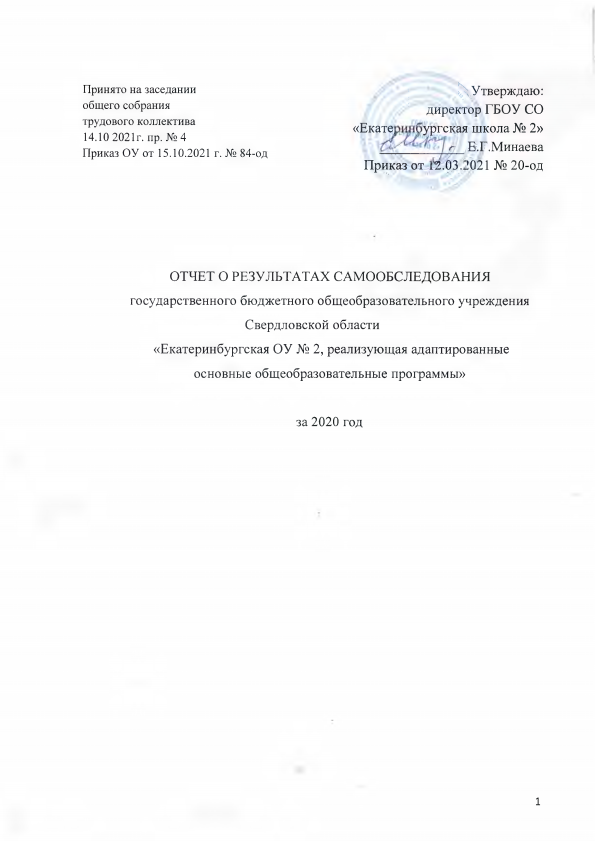 